TISZAVASVÁRI VÁROS ÖNKORMÁNYZATAKÉPVISELŐ TESTÜLETE70/2017. (III.30) Kt. számúhatározata(egyben a 3/2017.(III.30.) számú alapítói határozatnak minősül) A közfoglalkoztatási feladatok jövőbeni ellátásárólTiszavasvári Város Önkormányzata Képviselő-testülete a közfoglalkoztatás feladatainak jövőbeni ellátásáról az alábbiak szerint határoz:I.1. Tiszavasvári Város Önkormányzata az általa ellátott közfoglalkoztatással összefüggő valamennyi feladat ellátásával - közfeladat-ellátási és a közfoglalkoztatással összefüggő feladatellátást biztosító közalkalmazottak tekintetében továbbfoglalkoztatási kötelezettséggel - 2017. május 1-től a Tiszavasvári Településszolgáltatási és Vagyonkezelő Nonprofit Korlátolt Felelősségű Társaságot (Cg. 15-09-063127, székhely: 4440 Tiszavasvári, Ady E. u. 8. sz., a továbbiakban Tiva-Szolg Nonprofit Kft.), mint 100 %-ban önkormányzati tulajdonú gazdálkodó szervezetet bízza meg, a jelen határozat 1. mellékletét képező feladat-ellátási szerződésben meghatározott tartalommal. Egyidejűleg elfogadja a jelen határozat 1. mellékletét képező feladat-ellátási szerződést. I.2. A Tiva-Szolg Nonprofit Kft. közfoglalkoztatással összefüggő feladatok tekintetében a Városi Kincstár Tiszavasvári jogutóda. Határidő: 2017. május 1. napjával                            Felelős: Dr. Fülöp Erik polgármesterA Szabolcs-Szatmár Bereg Megyei Kormányhivatal Tiszavasvári Járási Hivatal Foglalkoztatási Osztályánál kérelmezi a közfoglalkoztatási programok tekintetében a jogutódlás 2017. május 1. napjával történő megállapítását, a közfoglalkoztatással összefüggő hatósági szerződések módosítását.Határidő: azonnal                                               Felelős: Dr. Fülöp Erik polgármester II.1. A Tiva-Szolg Nonprofit Kft döntéshozó szerveként nyilatkozik, hogy vállalja a támogatási jogszabályban, valamint a hatósági szerződésben meghatározott feltételek teljesítését.Határidő: 2017. május 1. napjával                     Felelős: Dr. Fülöp Erik polgármester III.1. Kezdeményezi a Tiszavasvári Polgármesteri Hivatal (székhelye: 4440 Tiszavasvári, Városháza tér 4.), Tiszavasvári Város Önkormányzata (székhelye: 4440 Tiszavasvári, Városháza tér 4.) valamint a Tiszavasvári Városi Kincstár (4440 Tiszavasvári, Báthory út 6.), mint az önkormányzat önállóan gazdálkodó költségvetési szerve (a továbbiakban: kincstár) között létrejött, „A Városi Kincstárral kötött együttműködési megállapodásról” szóló 270/2014. (XII.11.) Kt. számú határozattal elfogadott együttműködési megállapodás megszüntetését, egyidejűleg elfogadja a jelen határozat 2. mellékletét képező együttműködési megállapodást. A Tiszavasvári Városi Kincstárral kötendő jelen határozat-tervezet 2. mellékletét képező együttműködési megállapodás 2017. május 1. napjával a közfoglalkoztatási-, valamint a városüzemeltetési feladatokra nem terjed ki.Határidő: 2017. május 1. napjával                     Felelős: Dr. Fülöp Erik polgármester III.2. A Városi Kincstár Tiszavasvári alapító okiratát a jelen határozat 3.1-3.2.  mellékletében foglalt tartalommal elfogadja.IV. 1. 1. Dönt arról, hogy a közfoglalkoztatási feladatellátás biztosítására az alábbi ingó és ingatlan vagyontárgyakat - közfeladat ellátása céljából - a határozat 4. melléklete szerinti tartalommal használatba adja a Tiva-Szolg Nonprofit Kft. részére:IV.1.1.1. A jelenleg, a feldatellátást szolgáló ingatlan vagyon:a.) tiszavasvári külterület 044/1 hrsz. alatti 4.1053 m2 nagyságú, szántó művelési ágú ingatlanból a jelen határozat 4. mellékletét képező szerződés 1. mellékletét képező helyszínrajzon sraffozással megjelölt – átadáskor a közmunka mezőgazdasági programelem megvalósítását szolgáló - 7000 m2 nagyságú terület;b.) tiszavasvári külterület 046/1 hrsz. alatti, 27.8474 m2 nagyságú, szántó, rét művelési ágú – ebből: szántó 25.5566m2; rét 5483 m2; szántó 4834 m2; rét 1.2591 m2;  ingatlanból a jelen határozat 4. mellékletét képező szerződés 2. mellékletét képező helyszínrajzon sraffozással megjelölt – átadáskor energiafűzzel telepített, valamint a közmunka mezőgazdasági programelem megvalósítását szolgáló fóliák és hozzá tartozó vízjogi létesítmények – rész, c) tiszavasvári ½ hrsz. alatti, a valóságban 4440 Tiszavasvári, Báthori u. 6. szám alatti - „Városi Kincstár és Irodaház” – ingatlanból - a jelen határozat 4. mellékletét képező szerződés 3. mellékletét képező helyszínrajzon sraffozással megjelölt – 1 db 10,04 m2 nagyságú  iroda, 1 db 7,22 m2 nagyságú iroda, 1 db 16,99 m2 nagyságú szerverszoba, 1 db 10,12 m2 nagyságú iroda, 1 db 4,79 m2 nagyságú öltöző, 1 db 1,67 m2 nagyságú wc, 1 db 1,73 m2 nagyságú wc, 1 db 1,26 m2 nagyságú wc, 1121,25 m2 nagyságú udvar, a 3 db helyiségből álló bruttó 116 m2 nagyságú melléképület, 1 db 42,65 m2 nagyságú garázs, 1 db 44,197 m2 nagyságú garázs, 1 db bruttó 78,30 m2 nagyságú – „köztestületi tűzoltóság” - garázsIV.1.1.2. A 2017. április 30. napján hatályos – a közfoglalkoztatással összefüggő feladatellátáshoz rendelt – vagyonleltár szerinti, a feladatellátáshoz szükséges kisértékű ingó vagyon, valamint a jelen határozat 4. mellékletét képező szerződés 4. mellékletében foglalt használati szerződés 4., 5. mellékletét képező listában szereplő nagyértékű ingó vagyon.A használat időtartama: 2017. május 1. napjától 2022. március 31. napjáig, határozott időre szól.Határidő: 2017. május 1. napjával                     Felelős: Dr. Fülöp Erik polgármester IV.1.2. Kezdeményezi a Városi Kincstár Tiszavasvári és Tiszavasvári Város Önkormányzata között szóbeli megállapodással létrejött használati szerződések közös megegyezéssel történő megszüntetését – a jelen határozat 5. mellékletében foglalt tartalommal - 2017. április 30. napjával az alábbi - Tiszavasvári város Önkormányzata tulajdonában álló - vagyon vonatkozásában:IV.1.2.1. A jelenleg, a feladatellátást szolgáló ingatlan vagyon:a) a tiszavasvári 1/2 hrsz-ú, valóságban 4440 Tiszavasvári, Báthori u. 6. szám alatti  ingatlanon, az irodaházban lévő alábbi helyiségek:8 db iroda, 1 db pénztár helyiség, 1 db teakonyha, 1 db irattár, vizesblokkokat, akadálymentes WC és közösségi tér /ügyféltér, előcsarnok, közlekedők/ - melyek a jelen határozat 5. mellékletét képező megszüntető irat 1. mellékletét képező alaprajzon sraffozással megjelölve – összesen 294,52 m2 nagyságú részt ingyenes használata vonatkozásában. (Ezen helyiségeket Tiszavasvári Város Önkormányzata Képviselő-testülete, mint fenntartó A Tiszavasvári, Báthori u. 6. sz. alatti nem lakás célú helyiség Tiszavasvári Egészségügyi Szolgáltató Nonprofit Kft. részére történő használatba adásáról szóló 191/2016. (VI.23.) Kt. számú határozattal módosított 285/2015. (XII.17.) Kt. számú határozata alapján, 2016. július 1. napjától határozatlan időtartamra a Városi Kincstár Tiszavasvári ingyenes használatába adta.)b) a tiszavasvári 1/2 hrsz-ú, valóságban 4440 Tiszavasvári, Báthori u. 6. szám alatti  ingatlanon – a jelen határozat 5. mellékletét képező megszüntető irat 2. mellékletét képező helyszínrajzon sraffozással megjelölve - az alábbi korábban az Önkormányzati Tűzoltóság által használt épületek vonatkozásában:- bruttó 116 m2 nagyságú melléképület (3 db helyiségből áll), - a melléképület folytatásaként 1 db 42,65 m2 nagyságú garázs, valamint 1 db 44,197 m2 nagyságú garázs-1 db bruttó 78,30 m2 nagyságú – „köztestületi tűzoltóság” – garázsc) a 0358/7 hrsz-ú, a valóságban 4440 Tiszavasvári, Vágóhíd u. 1. szám alatti 805 m2 nagyságú ingatlan;d.) tiszavasvári külterület 044/1 hrsz alatti 4.1053 m2 nagyságú, szántó művelési ágú ingatlanból a jelen határozat 5. mellékletét képező megszüntető irat 3. mellékletét képező térképmásolaton sraffozással megjelölt – átadáskor a közmunka mezőgazdasági programelem megvalósítását szolgáló - 7000 m2 nagyságú terület;e.) tiszavasvári külterület 046/1 helyrajzi számú, 27.8474 m2 nagyságú, szántó, rét művelési ágú – ebből: szántó 25.5566m2; rét 5483 m2; szántó 4834 m2; rét 1.2591 m2;  ingatlanból, a jelen határozat 5. mellékletét képező megszüntető irat 4. mellékletét képező térképmásolaton sraffozással megjelölt – átadáskor energiafűzzel telepített, valamint a közmunka mezőgazdasági programelem megvalósítását szolgáló fóliák és hozzá tartozó vízi létesítmények – rész,használati jogára vonatkozóan.IV.1.2.2. A 2017. április 30. napján hatályos – a közfoglalkoztatással összefüggő feladatellátáshoz rendelt – vagyonleltár szerinti, Tiszavasvári Város Önkormányzata tulajdonát képező - a Szabolcs-Szatmár-Bereg Megyei Kormányhivatal Tiszavasvári Járási Hivatal Foglalkoztatási Osztályával kötött hatósági szerződések mellékletét képező átadás-átvételi jegyzőkönyvekkel használatra átadott -, a közfoglalkoztatással összefüggő feladatellátáshoz rendelt jelen határozat 5. mellékletét képező megszüntető irat 5. mellékletét képező nagyértékű ingó vagyon. Határidő: 2017. április 30. napjával                     Felelős: Dr. Fülöp Erik polgármester IV.1.3. Felhívja a Városi Kincstár Tiszavasvári igazgatóját, hogy jelen határozat 4. mellékletét képező használati szerződés mellékletét képező vagyonleltár alapján, a feladatellátást szolgáló, jelenleg a Városi Kincstár Tiszavasvári használatában álló vagyontárgyak átadásában működjön közre. Határidő: esedékességkor			Felelős: Dr. Fülöp Erik polgármesterIV. 2.1. Kezdeményezi a Városi Kincstár Tiszavasvári költségvetési szervnél a Városi Kincstár Tiszavasvári tulajdonában lévő, a 2017. április 30. napján hatályos vagyonleltár szerinti az átadásra kerülő közfoglalkoztatással összefüggő feladatellátáshoz szükséges nagyértékű ingó vagyon ingyenes tulajdonba adását – a jelen határozat 6. mellékletében foglalt tulajdon átruházási szerződés egyidejű elfogadásával - Tiszavasvári város Önkormányzata részére. Határidő: 2017. április 30. napjával                     Felelős: Dr. Fülöp Erik polgármester,					Krasznainé dr. Csikós Magdolna – Városi Kincstár					Tiszavasvári igazgatóIV. 2.2. A IV.2.1. pontban foglaltak alapján Tiszavasvári Város Önkormányzata tulajdonába kerülő - a 2017. április 30. napján hatályos, az átadásra kerülő közfoglalkoztatással összefüggő feladatellátáshoz rendelt vagyonleltár szerinti - nagyértékű  ingó vagyont Tiszavasvári Város Önkormányzata 2017. május 1. napjától határozatlan időre a Tiva-Szolg Nonprofit Kft. ingyenes használatába adja az Nvtv. 11. § (13) bekezdése alapján a jelen határozat 4. melléklete szerinti szerződésben, az annak 4. mellékletében foglalt tartalommal.Határidő: 2017. május 1. napjával                     Felelős: Dr. Fülöp Erik polgármester V. 1.1. Kincstárnál közalkalmazotti jogviszonyban állók tekintetében:Felhívja a Városi Kincstár Tiszavasvári igazgatóját, valamint a Tiva-Szolg Nonprofit Kft. ügyvezetőjét, hogy a jelenleg a Városi Kincstár Tiszavasvári költségvetési szervnél közfoglalkoztatással összefüggő feladatokat ellátó 10 fő közalkalmazott vonatkozásában a közalkalmazottak jogállásáról szóló 1992. évi XXXIII. törvény (a továbbiakban Kjt.) 25/A. §-ában - kivéve a 25/A. § (5)-(6) bekezdésében foglaltak - és a Kjt. 25/B. §-ában foglaltaknak megfelelően a Kjt. hivatkozott jogszabályhelye által meghatározott tartalommal legkésőbb az átadást megelőzően harminc nappal korábban tájékoztassák a közalkalmazotti jogviszonyban állókat.Határidő: esedékességkor                                  Felelős: Dr. Fülöp Erik – polgármester;Krasznainé dr. Csikós Magdolna -                                                                            Városi Kincstár Tiszavasvári igazgató;			                Szabó András - Tiva-Szolg Nonprofit Kft ügyvezetőV.1.1.1. A Városi Kincstár Tiszavasvári költségvetési szervnél 1 üres álláshelyet megszüntet, míg a Tiva-Szolg Nonprofit Kft.-nél 1 álláshely létesítését javasolja.  Határidő: esedékességkor                                  Felelős: Dr. Fülöp Erik – polgármester;                                                           Szabó András - Tiva-Szolg Nonprofit Kft ügyvezetőV.1.2. Kincstárral munkaviszonyban álló tekintetében:Felhívja a Tiva-Szolg Nonprofit Kft. ügyvezetőjét, és a Városi Kincstár Tiszavasvári igazgatóját, hogy a 1992. évi XXXIII. törvény (a továbbiakban Mt.) 38. §. (2) bekezdésében foglaltaknak megfelelően állapodjanak meg abban, hogy melyik munkáltató tesz eleget az Mt. 38. (2) bekezdésében foglaltaknak, és annak eredménye alapján a megállapodásban megjelölt munkáltató a jelenleg a Városi Kincstár Tiszavasvári költségvetési szervnél közfoglalkoztatással összefüggő feladatokat ellátó 1 fő munkaviszonyban álló személy vonatkozásában az Mt. 38. §. (2) bekezdésében meghatározott tartalommal legkésőbb az átszállást megelőzően tizenöt nappal írásban tájékoztassa a munkavállalót. Felhívja továbbá a Városi Kincstár Tiszavasvári igazgatóját, hogy az Mt. 37. §-ában foglalt tájékoztatási kötelezettségének tegyen eleget a Tiva-Szolg Kft. ügyvezetője felé.Határidő:                                                          Felelős: Dr. Fülöp Erik polgármester;Krasznainé dr. Csikós Magdolna -                                                                              Városi Kincstár Tiszavasvári igazgató;			                Szabó András - Tiva-Szolg Nonprofit Kft ügyvezetőmunkáltatók közötti megállapodás: azonnalmunkavállalói tájékoztatás: esedékességkorV.2. Önkormányzattal közfoglalkoztatási jogviszonyban állók tekintetében:Kezdeményezi a Tiva-Szolg Nonprofit Kft. ügyvezetőjénél az olyan tartalmú megállapodás megkötését, melynek értelmében az Mt. 38. §. (2) bekezdésében meghatározott munkáltatói írásbeli tájékoztatási kötelezettségnek a Tiva-Szolg Nonprofit Kft., mint átvevő munkáltató tesz eleget, legkésőbb az átszállást megelőzően tizenöt nappal, a jelenleg a Tiszavasvári város Önkormányzatával közfoglalkozatási jogviszonyban álló személyek vonatkozásában. Határidő:                                                          Felelős: Dr. Fülöp Erik – polgármester;Krasznainé dr. Csikós Magdolna -                                                                                  Városi Kincstár Tiszavasvári igazgató;			                Szabó András - Tiva-Szolg Nonprofit Kft ügyvezetőmunkáltatók közötti megállapodás: azonnalmunkavállalói tájékoztatás: esedékességkorVI.1. Elfogadja a Városi kincstár Tiszavasvári módosított szervezeti és működési szabályzatát a határozat 7. melléklete szerinti tartalommal.Határidő: azonnal                                                     Felelős: Dr. Fülöp Erik polgármesterVI.2. Felkéri a polgármestert, hogy a Tiva-Szolg Nonprofit Kft. módosított alapító okiratát terjessze a testület elé.Határidő: soron következő ülésre                                      Felelős: Dr. Fülöp Erik polgármesterVI.4. A jelen határozat 8. melléklete szerinti tartalommal elfogadja a tiszavasvári ½ hrsz-ú, a valóságban, 4440 Tiszavasvári, Báthory u. 6. szám alatti ingatlanon, az irodaházban, a Városi Kincstár Tiszavasvári feladatellátást biztosító helyiségek ingyenes használati szerződését. Határidő:   azonnal                                                    Felelős: Dr. Fülöp Erik polgármester VI.5. A jelen határozat 9. melléklete szerinti tartalommal elfogadja Tiszavasvári Egészségügyi Szolgáltató Nonprofit Kft. (TIVESZ Kft.) 23,68 m2 nagyságú nem lakáscélú helyiség vonatkozásában a megszüntető iratot. Határidő:   azonnal                                                    Felelős: Dr. Fülöp Erik polgármester              VII.1. Felkéri polgármestert, a TIVA-Szolg Nonprofit Kft. ügyvezetőjét és a Városi Kincstár Tiszavasvári igazgatóját, hogy a közfoglalkoztatással összefüggő feladatok ellátásával kapcsolatos hatósági engedélyek módosítása, jogutódlás bejelentése tekintetében működjenek együtt, biztosítva a zökkenőmentes feladatellátást.Határidő: azonnal, esedékességkor             Felelős: Dr. Fülöp Erik polgármester,        Krasznainé dr. Csikós Magdolna -                                                                                  Városi Kincstár Tiszavasvári igazgató,			                Szabó András - Tiva-Szolg Nonprofit Kft ügyvezetőVII.2. Felhatalmazza a polgármestert: a közfoglalkoztatással összefüggő feladatellátás átadásával kapcsolatos mindennemű tárgyalás lefolytatására; kérelem benyújtására, nyilatkozat megtételére;a határozat mellékleteit képező iratok aláírására;az önkormányzati intézmény alapító okirat módosítása kapcsán az átvezetéssel, bejegyzésével kapcsolatban nyilatkozatok megtételére, kérelmek, dokumentumok aláírására, benyújtására.Határidő: azonnal				               Felelős: Dr. Fülöp Erik polgármester					                                  Dr. Fülöp Erik 	Badics Ildikó	polgármester	 jegyző1.melléklet „A közfoglalkoztatási feladatok jövőbeni ellátásáról” szóló 70/2017. (III.30.) Kt. számú határozathozFELADAT ELLÁTÁSI SZERZŐDÉSMely létrejött Tiszavasvári Város Önkormányzata (székhelye: 4440 Tiszavasvári, Városháza tér 4., a továbbiakban: önkormányzat), valamint a Tiszavasvári Településszolgáltatási és Vagyonkezelő Nonprofit Korlátolt Felelősségű Társaság (Cg. 15-09-063127, székhely: 4440 Tiszavasvári, Ady E. u. 8. sz., a továbbiakban Tiva-Szolg Nonprofit Kft.), mint az önkormányzat 100 %-os tulajdonában lévő gazdasági társaság, továbbáa Városi Kincstár Tiszavasvári 4440 Tiszavasvári, Báthori u. 6. sz. alatti önkormányzati költségvetési szerv, mint a közmunka irányítás, mint közfeladat átadásában együttműködő partner között a követezők szerint:Előzmények:Tiszavasváriban 2017. május 1. napjáig a közfoglalkoztatással kapcsolatos feladatokat, a programok szervezését, napi irányítását az önkormányzat önállóan működő költségvetési szerve, a Városi Kincstár Tiszavasvári (4440 Tiszavasvári, Báthory u. 6. sz., a továbbiakban: Kincstár) szervezte, koordinálta - a Tiszavasvári Város Önkormányzatával kötött együttműködési megállapodás alapján -, de a közfoglalkoztató Tiszavasvári Város Önkormányzata volt.Tiszavasvári Város Önkormányzata Képviselő-testülete „A közfoglalkoztatási feladatok jövőbeni ellátásáról” szóló 70/2017. (III.30.) Kt. számú határozatával arról döntött, hogy a közfoglalkoztatással összefüggő feladatok – jogutódlással - teljes egészében átadásra kerülnek a Tiva-Szolg. Nonprofit Kft. 100 %-ban önkormányzati tulajdonú gazdasági társasága részére, így változás következik be a közfoglalkoztató személyében.II.A szerződés tárgya: A Magyarország helyi önkormányzatiról szóló 2011. évi CLXXXIX. törvény 13. § (1) bekezdésében foglaltak alapján az önkormányzat, a jelen szerződés III. pontjában részletezett alábbi önkormányzati közfeladatok:közfoglalkoztatással összefüggő feladatellátás;zöldterület fenntartás a város területén az önkormányzat tulajdonában lévő területeken és közterületeken; Köztisztasági feladatok;Belvíz és csapadékvíz elvezetéssel kapcsolatos feladatok;Útüzemeltetési feladatok;Forgalombiztonsági feladatokvégrehajtásával 2017. május 1. napjától 2022. március 31. napjáig, határozott időre a Tiva-Szolg Nonprofit Kft-t bízza meg.II. A szerződés célja:Az szerződésben vállalt kötelezettségek célja az önkormányzat közfeladatainak magas színvonalú ellátása, az önkormányzat érdekeinek, valamint a szakmai követelményeknek, jogszabályi előírásoknak megfelelően, mely feladatokat a Tiva-Szolg Nonprofit Kft. folyamatosan és teljes körűen köteles végezni. III. A TIVA-Szolg Nonprofit Kft. feladat-ellátási kötelezettsége:III.1. Közfoglalkoztatással összefüggő feladat-ellátási kötelezettségek különösen:III.1.1. A közfoglalkoztatás összefüggő feladatellátás kiterjed az egyébként az önkormányzat által a helyi közfoglalkoztatási kötelezettség keretében biztosítandó valamennyi közfoglalkoztatási programra és közfoglalkoztatásra épülő mintaprogramra.III.1.2. A Tiva-Szolg Nonprofit Kft. évente legkésőbb november 30. napjáig javaslatot kér az önkormányzattól, önkormányzati intézményektől a következő évi közfoglalkoztatási programok megtervezéséhez. III.1.3. Az aktuális változásokról, lehetőségekről folyamatosan tájékoztatja az önkormányzatot. III.1.4.1. A Szabolcs-Szatmár-Megyei Kormányhivatal Tiszavasvári Járási Hivatal Foglalkoztatási Osztálya által megjelölt időpontig, legkésőbb azonban tárgyév február 1. napjáig elkészíti a tárgyévi közfoglalkoztatási programok tervezetét, a megadott határidők betartásával elkészíti az előterjesztési javaslatot. Az önkormányzat által elfogadott éves közfoglalkoztatási tervet köteles megvalósítani. Az év közben jelentkező közmunkaerő igény benyújtására, az önkormányzat utólagos tájékoztatásával jogosult.III.1.4.2. Tárgyév február 1. napjáig írásbeli beszámolót készít a megelőző év közfoglalkoztatási programjainak alakulásáról, amely beszámoló kiterjed különösen a programok bemutatására, a foglalkoztatottak létszámára, dologi igényre, igényelt támogatás mértékére, a végrehajtás eredményeire. III.1.5. Biztosítja az átadott közfeladatok hatékony, szakszerű végrehajtásának szervezeti és személyi feltételeit, betartva az ésszerűen takarékos gazdálkodás követelményét.III.1.6. Köteles mindent megtenni a közfoglalkoztatásban részt vevők munkaügyi ügyintézése akadálymentes biztosítása, a határidők betartása, valamint a közfoglalkoztatottak által végzett munkafolyamatok akadálymentes, terveknek, Szabolcs-Szatmár-Megyei Kormányhivatal Tiszavasvári Járási Hivatal Foglalkoztatási Osztállyal kötött hatósági szerződésnek megfelelő lebonyolítása érdekében.III.1.7. Feladata továbbá: Közfoglalkoztatási terv elkészítése, hatósági szerződések megkötése, a közfoglalkoztatottak kiválasztása - együttműködve a polgármesteri hivatallal, önkormányzattal, önkormányzati intézményekkel, és a munkaügyi központtal -, kiértesítése, felvétele, munkáltatói jogkör gyakorlása, munkaügyi ügyintézése, munkaügyi iratok elkészítése (alkalmazási, megszüntető irat, szabadság megállapítása stb.), közmunka irányítása és adminisztrációja, a támogatás igénylése, elszámolása, munkabérek kifizetése, hatósági szerződésben foglaltak megvalósítása. A közmunkaprogram szükség szerinti dologi eszközállományának beszerzése, nyilvántartása, raktározása, őrzése, elszámolása. Munkafolyamatok irányítása, ellenőrzése.III.1.8.  A Tiva-Szolg Nonprofit Kft. a közfoglalkoztatottak által gondoskodik a közfoglalkoztatási munkatervben, közfoglalkoztatási munkaerő igény kérelmekben szereplő feladatok ellátásának teljesítéséről. A közfoglalkoztatottak által ellátandó munkafeladatok többek között: a városi parkok folyamatos gondozása, a közterületek folyamatos tisztántartása, takarítása, csatornatisztítás, belvízvédelmi munkálatokban közreműködés, kommunális feladatok ellátása, mezőgazdasági munkavégzés. Ezen funkciókat a Tiva-Szolg Nonprofit Kft. saját dolgozóival, ill. a közfoglalkoztatottak által látja el. III.1.9. Az mintaprogram támogatás kedvezményezettje a Tiva-Szolg Nonprofit Kft. III.1.10. A közfoglalkoztatottak munkáltatója a Tiva-Szolg Nonprofit Kft., a munkáltatói jogkör gyakorlója az ügyvezető. III.1.11. Gondoskodik a közmunkaprogram szükség szerinti dologi eszközállományának szabályszerű beszerzéséről. Köteles a jelen szerződésben vállalt kötelezettség teljesítéséhez szükséges, önkormányzat által használatába adott, feladat-ellátáshoz beszerzett, ill. hatósági szerződések mellékleteiben – a közmunkaprogramok kapcsán – tulajdonába került eszközök üzemeltetését, karbantartását, fenntartását, rekonstrukcióját és fejlesztését biztosítani.III.1.12. Köteles a feladatellátáshoz kapcsolódó jogszabályok, hatósági és szakmai előírások megismerésére és maradéktalan alkalmazására, köteles megfelelni a rá vonatkozó jogszabályoknak. III.1.13. Gondoskodik a feladatellátás keretében szükséges hatósági engedélyek beszerzéséről, ahhoz szükséges tervek megrendeléséről.III.1.14. Gondoskodik a közfoglalkoztatással, a közfoglalkoztatási projekttel(tekkel)/programmal(mokkal) kapcsolatos havi elszámolások, pénzügyi, szakmai beszámolók a támogatást nyújtó által (hatósági szerződésben) megjelölt határidőben történő elkésztéséről. III.1.16. A közfoglalkoztatottak által gondoskodik a közfoglalkoztatási munkatervben, közfoglalkoztatási munkaerő igény kérelmekben szereplő feladatok ellátásának teljesítéséről az azokban megjelölt, előírt módon és feltételek szerint. III.2. Zöldterület fenntartás a város területén az önkormányzat tulajdonában lévő területeken és közterületeken:III.2.1. parkfenntartási feladatok ellátása: parkok zöldterületének felújítása, füvesítése, fák, cserjék ültetése.III.2.2. közterületek, csapadék elvezető csatornák kaszálása, fű nyírása. III.2.3. utcai sorfa, közterületen, önkormányzati tulajdonú területeken lévő fák  fenntartása: balesetveszélyes fák gallyazása, kivágása, pótlása.III.2.3. játszóterek építése, fenntartása, átalakítása és karbantartása.III.2.4. játszótéri berendezések karbantartásaIII.2.5. virágágyások egy- és kétnyári virágok ültetése.III.2.6. parlagfű mentesítés: évente három alkalommal kaszálás.III.3. Köztisztasági feladatok keretében:III.3.1. városi takarítás az önkormányzati tulajdonban lévő utak, járdák, terek tisztántartása, kézi erővel.III.3.2. közterületen tartandó ünnepi rendezvények előtti és utáni takarítás.III.3.3. városi köztéri szemétgyűjtő szelencék ürítése, szemét összegyűjtése.III.3.4. buszmegállók takarítása, és téli síkosság mentesítéseIII.3.5. önkormányzati tulajdonban lévő utak, járdák, terek és parkolók téli síkosság mentesítéseIII.3.6. illegális szemétlerakatok felszámolásaIII.3.7. illemhely üzemeltetésIII.3.8. nemzeti ünnepeken zászlózás, kihelyezés, visszaszedésIII.3.9. szökőkút üzemeltetés, karbantartásIII.3.10. .köztéri szobrok lemosása, tisztántartásaIII.4. Belvíz és csapadékvíz elvezetéssel kapcsolatos feladatokIII.4.1. nyílt árkok, szivárgók, belvíz elvezetők tisztítása, kaszálása.III.5. Útüzemeltetési feladatok keretébenIII.5.1. önkormányzati tulajdonban lévő utak, utcák nyilvántartásaIII.5.2. földutak karbantartásaIII.5.3. szilárd burkolatú utak padka karbantartásIII.5.4. korlátok pótlása, javításaIII.6. Forgalombiztonsági feladatokIII.6.1. közúti jelzőtáblák kihelyezése, cseréje, pótlásaIV.A kompenzációigény éves meghatározása, kifizetése és éves elszámolásaA tárgyévi kompenzáció megállapításával kapcsolatos egyeztetéseket, tárgyévet megelőző év december hónapjában kell lefolytassák. A tényleges kompenzáció a tárgyévi költségvetés elfogadásával és jelen szerződésben való rögzítésével – szerződésmódosítással -  válik véglegessé Az Önkormányzat költségvetése terhére kifizetendő kompenzáció évente 12 egyenlő részletben kerül kifizetésre a Tiva-Szolg Nonprofit Kft. által kiállított számlák alapján. A kiegyenlítés átutalással történik a Tiva-Szolg Nonprofit Kft. által megjelölt bankszámlára történő jóváírással. A számlákat jelen megállapításban megállapított főtevékenységekre bontottan kell kiállítani. A költségvetés elfogadásáig az előző évi egy havi összegnek megfelelő kompenzáció kerül átutalásra, az elfogadást követően a különbözetet 30 napon belül rendezni kell.A kompenzáció mértékének megállapítása során az e területre vonatkozó uniós irányelvekben foglaltakat figyelembe kell venni. Az éves kompenzációt is tevékenységi bontásban kell megállapítani. Amennyiben a Tiva-Szolg Nonprofit Kft. megállapítása szerint a jogos kompenzáció igény nagyobb vagy alatta marad a megállapítottnak azt azonnal de legkésőbb tárgyév október 31-ig jelezni köteles az önkormányzat felé. Az önkormányzat 30 napon belül köteles erre válaszolni de a válasz megérkezéséig a Tiva-Szolg Nonprofit Kft. az akkor hatályos kompenzációs összeg alapján kell tevékenységét végezze. A Tiva-Szolg Nonprofit Kft. egy év folyamán két alkalommal köteles beszámolni a jelen szerződés alapján végzett tevékenységéről, bevételeiről, kiadásairól, melyeket elkülönítetten köteles nyilvántartani.- Az első féléves teljesítésről tárgyév augusztus 31-ig. - Az éves teljesítésről az éves beszámolója elkészítését követő 30 napon belül de legkésőbb tárgyévet követő év április 30-ig.Az éves elszámolást követően a fel nem használt kompenzáció összegének visszafizetésre kell kerülnie. Az önkormányzat 2017. május 1. napjától 14.600-eFt összegű kompenzációt biztosít a Tiva-Szolg Nonprofit Kft. részére.V. Közreműködő igénybevétele: A Tiva-Szolg Nonprofit Kft. a feladat ellátása során jogosult arra, hogy a közszolgáltatási kötelezettsége teljesítése érdekében egy vagy több közreműködőt vegyen igénybe, különösen, ha ez által a közszolgáltatási kötelezettség teljesítésének hatékonysága, illetve minősége javul. A közreműködővel kötött szerződés nem lehet ellentétes a jelen szerződésben foglaltakkal. Az általa igénybe vett közreműködők tevékenységéért felelősséggel tartozik. A közreműködők igénybevétele nem növelheti a kompenzáció összegét. A Tiva-Szolg Nonprofit Kft. a közreműködőt a közbeszerzési törvény rendelkezéseinek megfelelően, illetve a közbeszerzési értékhatár alatt olyan eljárással köteles kiválasztani, a mely lehetővé teszi azon közreműködő kiválasztását, aki az önkormányzat számára a szolgáltatásokat a legkisebb költséggel képes nyújtani. Közszolgáltató kijelenti, hogy rendelkezik érvényes közbeszerzési szabályzattal.A Tiva-Szolg Nonprofit Kft. a közreműködő teljesítéséért úgy felel, mintha saját maga teljesített volna.VI. Ellenőrzés:VI.1. A Tiva-Szolg Nonprofit Kft. köteles az önkormányzat eseti kérésére a szerződéssel érintett feladat-ellátási tevékenységéről írásos, számadatokkal alátámasztott tájékoztatót készíteni.VI.2. Az önkormányzat jogosult – illetve jogszabályban meghatározott esetekben köteles – a Tiva-Szolg Nonprofit Kft. szerződésben vállalt kötelezettségei teljesítését saját maga, vagy szakértő bevonásával bármikor ellenőrizni.VI.3. A Tiva-Szolg Nonprofit Kft. köteles az önkormányzat meghatalmazott képviselőivel – ideértve az önkormányzat által megbízott szakértőket is – együttműködni, számukra minden az ellenőrzés elvégzéséhez szükséges támogatást megadni, így különösen a számviteli nyilvántartásba betekintést engedni, valamint a szerződésben vállalt tevékenységvégzésre, illetve egyébként a gazdálkodására vonatkozó minden rendelkezsére álló adatot és információt megadni.VIII. Munkajogi kérdések: VIII.1. A 2017. május 1. napját megelőzően Tiszavasvári Város Önkormányzatával közfoglalkoztatási jogviszonyban állókra a munka törvénykönyvéről szóló 2012. évi I. törvény (a továbbiakban: Mt.) „Munkáltató személyében bekövetkező változás” VI. Fejezet, valamint a közfoglalkoztatásról és a közfoglalkoztatáshoz kapcsolódó, valamint egyéb törvények módosításáról szóló 2011. évi CVI. törvény vonatkozik.A 2017. május 1. napját megelőzően, a Városi Kincstár Tiszavasvári önkormányzati tulajdonú költségvetési szervnél közalkalmazotti jogviszonyban álló, feladatellátáshoz rendelt 10 fő közalkalmazott vonatkozásában a Városi Kincstár Tiszavasvári, valamint a Tiva-Szolg Nonprofit Kft. között létrejövő jogügylet alapján a Kjt. 25/A. §-ában - kivéve a 25/A. § (5)-(6) bekezdésében foglaltak - és a Kjt. 25/B. §-ában foglaltak vonatkoznak. A 2017. május 1. napját megelőzően, a Városi Kincstár Tiszavasvári önkormányzati tulajdonú költségvetési szervnél munkaviszonyban álló, feladatellátáshoz rendelt 1 fő munkavállalóra az Mt. „Munkáltató személyében bekövetkező változás” VI. Fejezet vonatkozik. VIII.2.1. A Tiva-Szolg Nonprofit Kft. tudomásul veszi, hogy a Tiszavasvári Város Önkormányzatával munkaviszony keretében foglalkoztatott közfoglalkoztatási jogviszonyban állók tekintetében - a Munka törvénykönyvéről szóló 2012. évi I. törvény 36. § (1) bekezdése alapján - az átadás-átvétel időpontjában fennálló munkaviszonyból származó jogok és kötelezettségek az átadóról az átvevő munkáltatóra szállnak át. VIII.2.2. A Tiva-Szolg Nonprofit Kft. tudomásul veszi, hogy a Városi Kincstár Tiszavasvárival munkaviszony keretében foglalkoztatott – közfoglalkoztatással összefüggő feladatellátást végző - munkavállaló tekintetében - a Munka törvénykönyvéről szóló 2012. évi I. törvény 36. § (1) bekezdése alapján - az átadás-átvétel időpontjában fennálló munkaviszonyból származó jogok és kötelezettségek az átadóról az átvevő munkáltatóra szállnak át. VIII.2.3. A Tiva-Szolg Nonprofit Kft. tudomásul veszi, hogy a Városi Kincstár Tiszavasvárinál közfoglalkoztatással összefüggő feladathoz kapcsolódóan közalkalmazotti jogviszony keretében foglalkoztatott közalkalmazottak, a közalkalmazottak jogállásáról szóló 1992. évi XXXIII. évi tv. 25/A. §-ában – kivéve a 25/A. § (5)-(6) bekezdésében – foglaltak alapján közfeladat-ellátási és továbbfoglalkoztatási kötelezettséggel kerülnek átadásra, így jogviszonyuk jogszabály erejénél fogva jön létre a Tiva-Szolg Nonprofit Kft-nél. IX.1. A tárgyi feltételek biztosításával kapcsolatos kérdések: A feladat-ellátási kötelezettség átadásával egyidejűleg az önkormányzat a feladatellátáshoz rendelt, önkormányzati tulajdonban lévő ingatlan vagyont a Tiva-Szolg Nonprofit Kft. részére ingyenes használatba adja „Az önkormányzat közfoglalkoztatással összefüggő feladatellátásának további biztosításáról” szóló 70/2017. (III.30.) Kt. számú határozat 4. mellékletében foglaltak szerinti tartalommal 2017. május 1. napjától 2022. március 31. napjáig határozott időre.IX.2. A jelen szerződés 1. mellékletét képező közfoglalkoztatással összefüggő feladatok ellátásával kapcsolatos szerződések megszűntetése/módosítása tekintetében a TIVA-Szolg Nonprofit Kft. és a Városi Kincstár Tiszavasvári együttműködik, biztosítva a zökkenőmentes feladatellátást.X. Szerződés felmondása:IX.1. Felek megállapodnak abban, hogy jelen szerződést rendes felmondással nem lehet felmondani.X.2. Felek megállapodnak abban, hogy jelen szerződés írásban, közös megegyezéssel megszüntethető. X.3. Jelen szerződést bármely fél írásban, rendkívüli felmondással felmondhatja, az alábbi esetekben:A másik fél bármilyen szerződésszegő magatartása esetén, amennyiben a szerződésszegő fél az erre vonatkozó írásbeli felszólítás átvételét követő 8 napon belül nem tesz eleget a szerződésben foglalt kötelezettségének, a jogosult fél további 8 napon belül írásban rendkívüli felmondással felmondhatja a szerződést, a felmondás közlését követő második hónap utolsó napjával.X. Egyebek: X.1. Felek megállapítják, hogy a közfoglalkoztatással összefüggő feladatellátás tekintetében Tiszavasvári Város Önkormányzata és a Tiva-Szolg Nonprofit Kft. között jogutódlás áll fenn. X.2. A jelen megállapodásban nem szabályozott kérdések tekintetében a Polgári Törvénykönyv rendelkezései az irányadók.X.3. A felek a jelen szerződést, mint akaratukkal mindenben megegyezőt, jóváhagyólag írják alá.X.4. Jelen szerződést Tiszavasvári Város Önkormányzata Képviselő-testülete 70/2017. (III.30.) Kt. számú határozatával hagyta jóvá.X.5. Jelen szerződés  2017. május 1. napján lép hatályba.Tiszavasvári, 2017. ………………………..…………………………………                                      ……………………………….Krasznainé dr Csikós Magdolna				           Dr. Fülöp ErikVárosi Kincstár Tiszavasvári			      Tiszavasvári Város Önkormányzata          Intézményvezető						polgármester                                                 ……………………………………                              Tiva-Szolg Nonprofit Kft. Szabó András, ügyvezetőmelléklet a Tiszavasvári Város Önkormányzata és a Tiszavasvári Településszolgáltatási és Vagyonkezelő Nonprofit Korlátolt Felelősségű Társaság, szerződő felek közti feladat-ellátási szerződéshez2.melléklet „A közfoglalkoztatási feladatok jövőbeni ellátásáról” szóló 70/2017. (III.30.) Kt. számú határozathozEgyüttműködési megállapodásMely létrejött Tiszavasvári Város Önkormányzata (székhelye: 4440 Tiszavasvári, Városháza tér 4., a továbbiakban: önkormányzat) képviseletében a polgármester, valamint a Tiszavasvári Városi Kincstár (4440 Tiszavasvári, Báthory út 6.), mint az önkormányzat önállóan gazdálkodó költségvetési szerve (a továbbiakban: kincstár) képviseletében az igazgató között a követezők szerint:1. Az együttműködés általános szempontjai1.1 A polgármesteri hivatal, az önkormányzat és a kincstár együttműködésének célja az, hogy megteremtse a hatékony, szakszerű és ésszerűen takarékos gazdálkodás szervezeti feltételeit.1.2. Az együttműködés nem csorbíthatja az önállóan gazdálkodó gazdálkodási, szakmai döntésjogi rendszerét, önálló jogi személyiségét és felelősségét.1.3. Mindazokat a gazdasági feladatokat, amelyeket a 2007. évi átszervezés folytán a kincstár a polgármesteri hivataltól átvett a kincstár látja el, biztosítja azok szervezeti és személyi feltételeit.1.4. A kincstár biztosítja a szabályszerű, törvényes valamint az önkormányzat és a polgármesteri hivatal mindenkor érvényben lévő rendelkezéseinek megfelelő gazdálkodás feltételeit.2. Önkormányzati intézmények gazdasági és munkaügyi feladatainak ügyintézése2.1. Az elemi és kincstári költségvetésekhez az Önkormányzat által megállapított keretszámok elosztása, összesítése, a beszámolók felülvizsgálatot követő visszaigazolása.2.2. A szakmai feladatok végrehajtásához szükséges pénzügyi, anyagi feltételek biztosításához kapcsolódó szervezési feladatok végrehajtása, a forrásfelhasználás, és a szakmai munka ellátásához rendelkezésre bocsátott intézményi vagyonnal történő gazdálkodás irányítása és ellenőrzése.A gazdálkodás részletes rendjének meghatározása. A Tiszavasvári Város Polgármesteri Hivatala, Tiszavasvári Város Önkormányzata, és Városi Kincstár Tiszavasvári között létrejött jelen együttműködési megállapodásban meghatározott feladatok. A Városi Kincstár Tiszavasvárihoz rendelt önállóan működő költségvetési szervekkel megkötött együttműködési megállapodásokban meghatározott feladatok.3. Segélyfizetés3.1. A rendszeres segély:3.1.1. A kincstár részt vesz a rendszeres és nem rendszeres segélyek kifizetésében.3.1.2. A rendszeres segély számfejtését a polgármesteri hivatal igazgatási és szociálpolitikai osztálya végzi.3.1.3. A központi és normatív támogatások igénylését a polgármesteri hivatal igazgatási és szociálpolitikai osztálya és a költségvetési és adóigazgatási osztálya végzi.3.1.4. A kifizetés napjára szükséges pénzösszeget címletrészletezés szerint a pénzintézettől a polgármesteri hivatal pénztáros munkakörben foglalkoztatott köztisztviselője (továbbiakban: pénztáros) igényli és veszi fel.3.1.5. A pénztáros kiadási bizonylat kiállítása mellett átadja a fenti összeget a kincstár pénztárosának a kifizetésre jogosultak listájával egyidejűleg.3.1.6. A felvett pénzzel elszámolni a pénzátadás időpontjában meghatározott napon kell. Ezzel egyidőben kerül sor a kifizetési jegyzék és a fel nem vett pénz visszavételére a pénztáros által kiállított bevételi bizonylat ellenében.3.1.7. A visszaérkezett kifizetési jegyzéket a pénztáros köteles aznap továbbítani a polgármesteri hivatal igazgatási és szociálpolitikai osztályvezetőjének.3.1.8. A segélyeket a tárgyévre vonatkozó kifizetési napok, és helyszínek jegyző által meghatározott ütemezése szerint kell kifizetni.3.1.9. A polgármesteri hivatal igazgatási és szociálpolitikai osztálya köteles a tárgyévet megelőző december 10-ig az ütemezést a városi kincstár vezetőjének megküldeni.3.2. A nem rendszeres segély:3.2.1. Számfejtését a polgármesteri hivatal igazgatási és szociálpolitikai osztálya végzi.3.2.2. A központi normatív támogatások igénylését a polgármesteri hivatal igazgatási és szociálpolitikai osztálya és a költségvetési és adóigazgatási osztálya végzi.3.2.3. A kifizetés napjára szükséges pénzösszeget címlet részletezés szerint a pénzintézettől a polgármesteri hivatal pénztáros munkakörben foglalkoztatott köztisztviselője (továbbiakban: pénztáros) igényli és veszi fel.3.2.4. A pénztáros kiadási bizonylat kiállítása mellett átadja a fenti összeget a városi kincstár pénztárosának a kifizetésre jogosultak (ki mekkora összeg felvételére jogosult) listájával egyidejűleg.3.2.5. A felvett pénzzel elszámolni a pénzátadás időpontjától számított 5. munkanapon a pénztári nyitva tartás idejének lejártát követően kell. Ezzel egyidőben kerül sor a kifizetési jegyzék és a fel nem vett pénz visszavételére a pénztáros által kiállított bevételi bizonylat ellenében.3.2.6. A visszaérkezett kifizetési jegyéket a pénztáros köteles aznap továbbítani a polgármesteri hivatal igazgatási és szociális osztály vezetőjének.3.2.7. A segélyeket a polgármesteri hivatal igazgatási és szociálpolitikai osztálya által rendelkezésre bocsátott segélyre való jogosultságot megállapító határozatokban foglaltak szerint, a határozatokban megjelölt időpontban (ezt tartalmazza a 4.4. pontban meghatározott lista) a városi kincstár pénztárában kell kifizetni.3.2.8. A fenti feladatok ellátásához kapcsolódó pénz kezelése a városi kincstár pénzkezelési szabályzata szerint történik.4. Lakbér beszedésA Kincstár lakásgazdálkodási tevékenysége az Önkormányzat tulajdonában lévő és a lakások és nem lakás célú helyiségek bérletéről és elidegenítéséről, valamint a lakáscélú önkormányzati támogatásról szóló, mindenkor hatályos önkormányzati rendelet (továbbiakban: Lakásrendelet) szerint a következő feladatokra terjed ki:4.1. A lakásbérleti díjak és külön szolgáltatások díjainak havonkénti kiszámlázása, a bérleti díjak beszedése, a Tiszavasvári Lakásszövetkezet, Beregi Lakásszövetkezet által kiszámlázott szolgáltatási díjak átutalása, kifizetése.4.2. A Kincstár saját nevében számlázza az önkormányzati tulajdonú lakások bérlői felé a bérleti, közüzemi és egyéb díjait.  4.3. A Kincstár a tárgyhónapot követő hónap 10. napjáig tájékoztatja a Tiszavasvári Polgármesteri Hivatal Önkormányzati és Jogi Osztályát a lakbérhátralékokról.4.4. A Kincstár a lakásgazdálkodási tevékenység bevételeit elkülönített alszámlán köteles kezelni. A készpénzben beszedett bevételeket legalább havonta egyszer, legkésőbb a tárgyhónap utolsó munkanapján befizeti az elkülönített alszámlára.4.5 .A lakásgazdálkodási tevékenység kiadásait az Önkormányzat által erre a feladatra biztosított előirányzata terhére teljesíti. 4.6.A Kincstár elvégzi az Önkormányzat által meghatározott bérlakásokkal kapcsolatos karbantartási feladatokat a költségvetésében biztosított előirányzat erejéig.4.7. Önkormányzati feladat marad:lakásbérleti szerződések megkötésebérlakások átadása a bérlők részére bérlakások visszavétele a bérlőktőlátadás-átvételi jegyzőkönyv készítésebérlőkben bekövetkezett változás bejelentése a közüzemi szolgáltatók részére és a Kincstár részérefizetési felszólítások kiküldése, hátralékok behajtása5. Étkeztetési feladatok5.1. gyermek étkeztetési feladatok elvégzése (általános iskola, középiskolák, kollégium,)5.2. térítési díjak számlázása, beszedése5.3. térítési díj hátralékok nyilvántartása, fizetési felszólítások kiküldése6. Építmény üzemeltetés (Magiszter Óvoda)6.1. közüzemi díjak (gáz, víz, villamosenergia szolgáltatás díja)6.2 gyermekétkeztetés (óvoda, iskola) rendezése, továbbszámlázása7. Sportlétesítmények üzemeltetés keretében:sportolásra alkalmas állapot biztosításasportcsarnok, sportpálya bérbeadásareklámfelületek bérbeadásarendszeres karbantartási, takarítási feladatok ellátása8.Egyebek:8.1. A jelen megállapodásban nem szabályozott kérdések tekintetében a Polgári Törvénykönyv rendelkezései az irányadók.8.2. A felek a jelen szerződést, mint akaratukkal mindenben megegyezőt, jóváhagyólag írják alá.8.3. Tiszavasvári Város Önkormányzat képviselő-testülete jelen együttműködési megállapodást „A közfoglalkoztatási feladatok jövőbeni ellátásáról” szóló 70/2017. (III.30.) Kt. sz. határozattal hagyta jóvá.8.4. Ez az együttműködési megállapodás 2017. május 1. napján lép hatályba, egyidejűleg „A Városi Kincstárral  kötött együttműködési megállapodásról” szóló 270/2014. (XII.11.) Kt. számú 2014. ………………án kelt együttműködési megállapodás hatályát veszti.Tiszavasvári, 2017. ………………….…………………………………                                      …………………………………….Krasznainé dr. Csikós Magdolna			                    Dr. Fülöp Erik       Városi Kincstár Tiszavasvári			         Tiszavasvári Város Önkormányzata                 Igazgató							polgármester3.1melléklet „A közfoglalkoztatási feladatok jövőbeni ellátásáról” szóló 70/2017. (III.30.) Kt. számú határozathozOkirat száma:Módosító okiratA Városi Kincstár Tiszavasvári, Tiszavasvári Város Önkormányzat Képviselő-testülete által 2015. szeptember 24. napján kiadott, 9348/2015. számú alapító okiratát az államháztartásról szóló 2011. évi CXCV. törvény 8/A. §-a alapján – a Tiszavasvári Város Önkormányzata Képviselő-testületének …/2017. (…) képviselő-testületi határozatára figyelemmel –a következők szerint módosítom:Az alapító okirat 1.2.1 pontjában a székhelye: 4440 Tiszavasvári, Báthory u. 6. szövegrész helyébe a székhelye: 4440 Tiszavasvári, Báthory utca 6. szövegrész lép. Az alapító okirat 1.2.2 pontjában foglalt táblázat 4., 5., 6. pontjai elhagyásra kerülnek a további szerkezeti egységek számozásának értelemszerű megváltozásával.Az alapító okirat 1.2.2 pontjában foglalt táblázat 7. pontjában a telephely címe 4440 Tiszavasvári, Wesselényi u. 1. szövegrész helyébe a telephely címe 4440 Tiszavasvári, Wesselényi utca 1. szövegrész lép.Az alapító okirat 2.2 pontja elhagyásra kerül.Az alapító okirat 4.4. pontjában foglalt táblázat 1.,4.,5.,6.,7.,8.,9. pontjai elhagyásra kerülnek a további szerkezeti egységek számozásának értelemszerű megváltozásával.Jelen módosító okiratot 2017. május 1. napjától kell alkalmazni.Kelt: Tiszavasvári, 2017. március 23.P.H.Dr. Fülöp Erik Sándor polgármester3.2.melléklet „A közfoglalkoztatási feladatok jövőbeni ellátásáról” szóló 70/2017. (III.30.) Kt. számú határozathozOkirat száma:Alapító okirat
módosításokkal egységes szerkezetbe foglalvaAz államháztartásról szóló 2011. évi CXCV. törvény 8/A. §-a alapján a(z) Városi Kincstár Tiszavasvári alapító okiratát a következők szerint adom ki:A költségvetési szerv
megnevezése, székhelye, telephelyeA költségvetési szervmegnevezése: Városi Kincstár TiszavasváriA költségvetési szervszékhelye:4440 Tiszavasvári, Báthory utca 6.telephelye(i):A költségvetési szerv
alapításával és megszűnésével összefüggő rendelkezésekA költségvetési szerv alapításának dátuma: 2007. június 1.A költségvetési szerv irányítása, felügyeleteA költségvetési szerv irányító szervénekmegnevezése: Tiszavasvári Város Önkormányzata Képviselő-testületeszékhelye: 4440 Tiszavasvári, Városháza tér 4.A költségvetési szerv tevékenységeA költségvetési szerv közfeladata: A felügyeleti szerv a következő jogokat ruházza át az intézményre az általa létrehozott költségvetési szervei tekintetében: Magyarország helyi önkormányzatairól szól 2011. évi CLXXXIX törvény rendelkezései alapján ellátott feladat.elemi költségvetéshez az általa megállapított keretszámok elosztása, összesítése, a beszámolók felülvizsgálatot követő visszaigazolásaszakmai feladatok végrehajtásához szükséges pénzügyi, anyagi feltételek szervezése, irányítása és ellenőrzésea gazdálkodás rendjének részletes meghatározása.A költségvetési szerv főtevékenységének államháztartási szakágazati besorolása:A költségvetési szerv alaptevékenysége: 2007. június 1-től az önkormányzat által alapított intézmények operatív gazdálkodásának bonyolítása, az intézményekkel a munkamegosztás és a felelősségvállalás rendjére vonatkozó megállapodás szerint, pénzügyi-gazdálkodási, üzemeltetési egyéb szolgáltatások végzése, sportlétesítmények működtetése, gyermek-, és munkahelyi étkeztetés köznevelési intézményben, A költségvetési szerv alaptevékenységének kormányzati funkció szerinti megjelölése:A költségvetési szerv illetékessége, működési területe: Tiszavasvári Város közigazgatási területeA költségvetési szerv szervezete és működéseA költségvetési szerv vezetőjének megbízási rendje: A vezetőt nyilvános pályázat alapján a Tiszavasvári Város Önkormányzat Képviselő-testülete bízza meg 5 év határozott időre, és gyakorolja a munkáltatói jogokat (kinevezés, jogviszony megszüntetése, fegyelmi eljárás). Az egyéb munkáltatói jogokat Magyarország helyi önkormányzatairól szóló 2011. évi CLXXXIX. törvény által biztosított hatáskörben Tiszavasvári Város Polgármestere gyakorolja. A vezető foglalkoztatási jogviszonyára a közalkalmazottak jogállásáról szóló 1992. évi XXXIII. törvény rendelkezései az irányadók, azaz határozatlan idejű közalkalmazottként történő foglalkoztatása mellett határozott idejű megbízottként látja el a vezetői feladatokat.A költségvetési szervnél alkalmazásban álló személyek jogviszonya:Az államháztartásról szóló törvény végrehajtásáról szóló 368/2011. (XII. 31.) Korm. rendelet 
5. § (4) bekezdése alapján a Magyar Államkincstár nevében igazolom, hogy jelen alapító okirat módosításokkal egységes szerkezetbe foglalt szövege megfelel az alapító okiratnak a Tiszavasvári Városi Kincstár 2017. március 23. napján kelt, …………………………………………………………………………… napjától alkalmazandó  ……../2017. okiratszámú módosító okirattal végrehajtott módosítása szerinti tartalmának.Kelt: P.H.Magyar Államkincstár4.melléklet „A közfoglalkoztatási feladatok jövőbeni ellátásáról” szóló 70/2017. (III.30.) Kt. számú határozathozSZERZŐDÉS használat jogának alapításárólamely létrejött egyrészrőlTiszavasvári Város Önkormányzataszékhelye:   				4440 Tiszavasvári, Városháza tér 4.képviseli:   				dr. Fülöp Erik polgármesteradóigazgatási azonosító száma:   	15732468-2-15bankszámlaszáma:   			11744144-15404761cégjegyzékszáma:			732462mint bérbeadó, (továbbiakban: Használatba adó) másrészrőlTiszavasvári Településszolgáltatási és Vagyonkezelő Nonprofit Korlátolt Felelősségű Társaságot (Cg. 15-09-063127, székhely: 4440 Tiszavasvári, Ady E. u. 8. sz., a továbbiakban Tiva-Szolg Nonprofit Kft., mint Használatba Vevő (továbbiakban: Használatba vevő) között az alulírott napon és helyen az alábbi feltételekkel, Tiszavasvári Város Önkormányzata Képviselő-testülete 70/2017. (III30..) Kt. számú határozata alapján:I. Előzmények:Tiszavasváriban 2017. május 1. napjáig a közfoglalkoztatással kapcsolatos feladatokat, a programok szervezését, napi irányítását az önkormányzat önállóan működő költségvetési szerve, a Városi Kincstár Tiszavasvári (4440 Tiszavasvári, Báthory u. 6. sz., a továbbiakban: Kincstár) szervezte, koordinálta - a Tiszavasvári Város Önkormányzatával kötött együttműködési megállapodás alapján -, de a közfoglalkoztató Tiszavasvári Város Önkormányzata volt.Tiszavasvári Város Önkormányzata Képviselő-testülete „A közfoglalkoztatási feladatok jövőbeni ellátásáról” szóló 70/2017. (III.30.) Kt. számú határozatával arról döntött, hogy a közfoglalkoztatással összefüggő feladatok – jogutódlással - teljes egészében átadásra kerülnek a Tiva-Szolg. Nonprofit Kft. 100 %-ban önkormányzati tulajdonú gazdasági társasága részére, így változás következik be a közfoglalkoztató személyében.2017. május 1. napjáig a közfoglalkoztatással összefüggő feladatellátást szolgáló ingó vagyon egy része a Városi Kincstár Tiszavasvári tulajdonát képezi, más része Tiszavasvári Város Önkormányzata tulajdonát. A közfoglalkoztatáshoz nyújtható támogatásokról szóló 375/2010. (XII.31.) Korm. rendelet alapján a mintaprogramok esetében a bérköltség-támogatás mértéke ugyan 100 %, a beruházási és dologi költség támogathatóságát a programban részt vevő közfoglalkoztatottak száma határozza meg. A mintaprogramokkal igényelhető támogatás által le nem fedett tárgyi eszköz beszerzésről a Városi Kincstár Tiszavasvári gondoskodott. Ezek az eszközök a kincstár tulajdonába kerültek.Tekintve, hogy a közfoglalkoztató 2017. május 1. napjáig Tiszavasvári Város Önkormányzata, így a közfoglalkoztatási startmunka programok kapcsán önkormányzati tulajdonba kerülő ingó vagyontárgyak a Szabolcs-Szatmár-Megyei Kormányhivatal Tiszavasvári Járási Hivatal Foglalkoztatási Osztállyal kötött hatósági szerződések mellékletét képező átadás-átvételi jegyzőkönyvek alapján kerültek a Városi Kincstár Tiszavasvári használatába.Tiszavasvári Város Önkormányzata Képviselő-testülete „A közfoglalkoztatási feladatok jövőbeni ellátásáról” szóló 70/2017. (III.30.) Kt. számú határozatával az alábbiakról döntött: „IV. 2.1. Kezdeményezi a Városi Kincstár Tiszavasvári költségvetési szervnél a Városi Kincstár Tiszavasvári tulajdonában lévő, a 2017. április 30. napján hatályos vagyonleltár szerinti az átadásra kerülő közfoglalkoztatással összefüggő feladatellátáshoz szükséges nagyértékű ingó vagyon ingyenes tulajdonba adását – a jelen határozat 6. mellékletében foglalt tulajdon átruházási szerződés egyidejű elfogadásával - Tiszavasvári város Önkormányzata részére.”…IV. 2.2. A IV.2.1. pontban foglaltak alapján Tiszavasvári Város Önkormányzata tulajdonába kerülő - a 2017. április 30. napján hatályos, az átadásra kerülő közfoglalkoztatással összefüggő feladatellátáshoz rendelt vagyonleltár szerinti - nagyértékű  ingó vagyont Tiszavasvári Város Önkormányzata 2017. május 1. napjától határozatlan időre a Tiva-Szolg Kft. ingyenes használatába adja az Nvtv. 11. § (13) bekezdése alapján a jelen határozat 4. melléklete szerinti szerződésben, az annak 4. mellékletében foglalt tartalommal.” „IV.1.2. Kezdeményezi a Városi Kincstár Tiszavasvári és Tiszavasvári Város Önkormányzata között szóbeli megállapodással létrejött használati szerződések közös megegyezéssel történő megszüntetését – a jelen határozat 5. mellékletében foglalt tartalommal - 2017. április 30. napjával az alábbi - Tiszavasvári város Önkormányzata tulajdonában álló - vagyon vonatkozásában:IV.1.2.1. A jelenleg, a feladatellátást szolgáló ingatlan vagyon:a) a tiszavasvári 1/2 hrsz-ú, valóságban 4440 Tiszavasvári, Báthori u. 6. szám alatti  ingatlanon, az irodaházban lévő alábbi helyiségek:8 db iroda, 1 db pénztár helyiség, 1 db teakonyha, 1 db irattár, vizesblokkokat, akadálymentes WC és közösségi tér /ügyféltér, előcsarnok, közlekedők/ - melyek a jelen határozat 5. mellékletét képező megszüntető irat 1. mellékletét képező alaprajzon sraffozással megjelölve – összesen 294,52 m2 nagyságú részt ingyenes használata vonatkozásában. (Ezen helyiségeket Tiszavasvári Város Önkormányzata Képviselő-testülete, mint fenntartó A Tiszavasvári, Báthori u. 6. sz. alatti nem lakás célú helyiség Tiszavasvári Egészségügyi Szolgáltató Nonprofit Kft. részére történő használatba adásáról szóló 191/2016. (VI.23.) Kt. számú határozattal módosított 285/2015. (XII.17.) Kt. számú határozata alapján, 2016. július 1. napjától határozatlan időtartamra a Városi Kincstár Tiszavasvári ingyenes használatába adta.)b) a tiszavasvári 1/2 hrsz-ú, valóságban 4440 Tiszavasvári, Báthori u. 6. szám alatti  ingatlanon – a jelen határozat 5. mellékletét képező megszüntető irat 2. mellékletét képező helyszínrajzon sraffozással megjelölve - az alábbi korábban az Önkormányzati Tűzoltóság által használt épületek vonatkozásában:- bruttó 116 m2 nagyságú melléképület (3 db helyiségből áll), - a melléképület folytatásaként 1 db 42,65 m2 nagyságú garázs, valamint 1 db 44,197 m2 nagyságú garázs-1 db bruttó 78,30 m2 nagyságú – „köztestületi tűzoltóság” – garázsc) a 0358/7 hrsz-ú, a valóságban 4440 Tiszavasvári, Vágóhíd u. 1. szám alatti 805 m2 nagyságú ingatlan használati jogára vonatkozóan.d.) tiszavasvári külterület 044/1 hrsz alatti 4.1053 m2 nagyságú, szántó művelési ágú ingatlanból a jelen határozat 5. mellékletét képező megszüntető irat 3. mellékletét képező térképmásolaton sraffozással megjelölt – átadáskor a közmunka mezőgazdasági programelem megvalósítását szolgáló - 7000 m2 nagyságú terület;e.) tiszavasvári külterület 046/1 helyrajzi számú, 27.8474 m2 nagyságú, szántó, rét művelési ágú – ebből: szántó 25.5566m2; rét 5483 m2; szántó 4834 m2; rét 1.2591 m2;  ingatlanból, a jelen határozat 5. mellékletét képező megszüntető irat 4. mellékletét képező térképmásolaton sraffozással megjelölt – átadáskor energiafűzzel telepített, valamint a közmunka mezőgazdasági programelem megvalósítását szolgáló fóliák és hozzá tartozó vízi létesítmények – rész,használati jogára vonatkozóan.IV.1.2.2. A 2017. április 30. napján hatályos – a közfoglalkoztatással összefüggő feladatellátáshoz rendelt – vagyonleltár szerinti, Tiszavasvári Város Önkormányzata tulajdonát képező - a Szabolcs-Szatmár-Bereg Megyei Kormányhivatal Tiszavasvári Járási Hivatal Foglalkoztatási Osztályával kötött hatósági szerződések mellékletét képező átadás-átvételi jegyzőkönyvekkel használatra átadott -, a közfoglalkoztatással összefüggő feladatellátáshoz rendelt jelen határozat 5. mellékletét képező megszüntető irat 5. mellékletét képező nagyértékű ingó vagyon.”A szerződés megkötésének hatályos jogszabályi háttere:A nemzeti vagyonról szóló 2011. évi CXCVI. tv. (Nvtv.) 7. § (1) bekezdésében foglaltak értelmében a nemzeti vagyon alapvető rendeltetése a közfeladat ellátásának biztosítása. A szerződés tárgyát képező ingatlanok forgalomképes vagyoni körbe tartoznak, kivéve a Városi Kincstár Tiszavasvári irodaház épülete, amely az Nvtv. 5. § (5) bekezdés b) pontja alapján korlátozottan forgalomképes vagyoni körbe tartozik.Az Nvtv. 11. § (13) bekezdésében foglaltak értelmében nemzeti vagyon ingyenesen kizárólag közfeladat ellátása céljából, a közfeladat ellátáshoz szükséges mértékben hasznosítható.A polgári törvénykönyvről szóló 2013. évi V. tv. (a továbbiakban: Ptk.) 5:159. § [A használat](1) A használat jogánál fogva a jogosult a dolgot a saját, valamint vele együtt élő családtagjai szükségleteit meg nem haladó mértékben használhatja és hasznait szedheti. Jogi személy a használat jogánál fogva a dolgot a létesítő okiratában meghatározott céljával és tevékenységével összhangban használhatja és szedheti annak hasznait. A használat jogának gyakorlása másnak nem engedhető át.(2) A használatra egyebekben a haszonélvezet szabályait kell alkalmazni.Az Nvtv. 11. § (16)-(17) bekezdéseiben foglaltak alapján, tekintettel arra, hogy az önkormányzat az önkormányzat 100 %-os tulajdonában lévő gazdasági társasággal (gazdálkodó szervezet)  köt használati szerződést a vagyonára nem kell figyelembe venni a költségvetési törvényben (bruttó 25 MFt) , ill. Tiszavasvári Város Önkormányzata vagyonrendeletében (31/2013. (X.25.) önkormányzati rendelete bruttó 25 MFt és azt meghaladó érték esetén kell versenyeztetni) meghatározott versenyeztetési értékhatárt, így forgalmi értékbecslés készítése sem kötelező az átadáshoz.Az Nvtv. 11. § (17) bekezdés b) pontja értelmében: „Mellőzhető a versenyeztetés abban az esetben, ha a hasznosítás …”„…b) jogszabályban előírt állami vagy önkormányzati feladatot ellátó gazdálkodó szervezet, „ …javára történik.”A mező- és erdőgazdasági földek forgalmáról szóló 2013. évi CXXII. törvény 59. § (1) bekezdés a) pontjában foglaltak értelmében:„59. § (1) Nem kell a mezőgazdasági igazgatási szerv jóváhagyásaa) az állam, illetve az önkormányzat tulajdonában álló föld földhasználati jogosultságának az átengedéséhez;…”A szerződés tárgya:III.1	Használatba adó használatba adja, Használatba vevő használatba veszi a Tiszavasvári Város Önkormányzata tulajdonában álló alábbi közfoglalkoztatással összefüggő feladatellátást szolgáló ingatlan és ingó vagyontárgyakat:III.1.1 A jelenleg, a feldatellátást szolgáló ingatlan vagyon:a.) tiszavasvári külterület 044/1 hrsz alatti 4.1053 m2 nagyságú, szántó művelési ágú ingatlanból a jelen szerződés 1. mellékletét képező helyszínrajzon sraffozással megjelölt – átadáskor a közmunka mezőgazdasági programelem megvalósítását szolgáló - 7000 m2 nagyságú terület;b.) tiszavasvári külterület 046/1 helyrajzi számú, 27.8474 m2 nagyságú, szántó, rét művelési ágú – ebből: szántó 25.5566m2; rét 5483 m2; szántó 4834 m2; rét 1.2591 m2;  ingatlanból a jelen szerződés 2. mellékletét képező helyszínrajzon sraffozással megjelölt – átadáskor energiafűzzel telepített, valamint a közmunka mezőgazdasági programelem megvalósítását szolgáló fóliák és hozzá tartozó vízi létesítmények – rész, c) tiszavasvári ½ hrsz. alatti, a valóságban 4440 Tiszavasvári, Báthori u. 6. szám alatti - „Városi Kincstár és Irodaház” – ingatlanból - a jelen szerződés 3. mellékletét képező helyszínrajzon sraffozással megjelölt – 1 db 10,04 m2 nagyságú  iroda, 1 db 7,22 m2 nagyságú iroda, 1 db 16,99 m2 nagyságú szerverszoba, 1 db 10,12 m2 nagyságú iroda, 1 db 4,79 m2 nagyságú öltöző, 1 db 1,67 m2 nagyságú wc, 1 db 1,73 m2 nagyságú wc, 1 db 1,26 m2 nagyságú wc, 1121,25 m2 nagyságú udvar, a 3 db helyiségből álló bruttó 116 m2 nagyságú melléképület, 1 db 42,65 m2 nagyságú garázs, 1 db 44,197 m2 nagyságú garázs, 1 db bruttó 78,30 m2 nagyságú – „köztestületi tűzoltóság” – garázsd) a 0358/7 hrsz-ú, a valóságban 4440 Tiszavasvári, Vágóhíd u. 1. szám alatti 805 m2 nagyságú ingatlan.III.1.2. A 2017. április 30. napján hatályos – a közfoglalkoztatással összefüggő feladatellátáshoz rendelt – vagyonleltár szerinti, a feladatellátáshoz szükséges kisértékű ingó vagyon, valamint a jelen határozat 4. mellékletében foglalt használati szerződés 4., 5. mellékletét képező listában szereplő nagyértékű ingó vagyon. Használatba adó és Használatba vevő megállapodnak, hogy a jelen szerződés III. pontjában megjelölt ingatlan vonatkozásában, a Ptk. 5:159.§ -a szerinti ingatlan-nyilvántartásba is bejegyezhető használat jogát Használatba adó jelen szerződésben foglaltak szerint biztosítja Használatba vevő részére.A jelen szerződés III. pontjában megjelölt ingatlant, a jelen szerződésben foglalt feltételekkel a Használatba vevő ingyenes használatába adja, a Használatba vevő pedig ingyenesen használatba veszi.A szerződés időtartama: V.1. Szerződő felek rögzítik, hogy jelen szerződés 2017. május 1. napján lép hatályba.V.2. Jelen szerződés a 2017. május 1. napjától 2020. március 31. napjáig határozott időtartamra jön létre. Hozzájárulás használat joga bejegyzéséhezHasználatba adó hozzájárulását adja, hogy a Használatba vevő javára ingyenes használat jogcímén a jelen szerződés III.1.1. pontban megjelölt ingatlanokra, a megjelölt arányban használati jog kerüljön bejegyzésre 2017. május 1. napjától 2020. március 31. napjáig határozott időtartamra.VII. A használati jog ellenértéke: A Használati jog ingyenesen kerül átengedésre, közfeladat ellátása céljából, a - szerződésben foglalt célból - közfeladat ellátáshoz szükséges mértékben.VIII. A szerződés célja: A Használatba Vevő által közfoglalkozatással összefüggő feladatellátás biztosítása.IX. Felek joga, kötelezettsége:IX. 1. Használatba vevő joga:A használatba adott szerződés tárgyát képező ingatlant a közfeladat ellátása biztosításához, a szerződésben foglalt célból használni. Használatba Vevő a Használatba Adó külön előzetes írásbeli engedélye alapján jogosult a jelen szerződés IX.2.3.1.-IX.2.3.2. pontjaiban részletezettek szerint beruházást, felújítást, átalakítást végezni.A beruházás, felújítás értékét a Használatba Vevőnek bizonylatokkal kell igazolnia és azokról írásban be kell számolnia a Használatba Adónak. IX.2. Használatba vevő kötelezettsége:IX.2.1. Használatba vevő az ingatlan vagyont - a központi berendezésekkel és felszerelésekkel együtt - rendeltetésszerűen, a használati szerződésnek, a rendes gazdálkodás szabályainak megfelelően, a vagyonra vonatkozó biztonsági előírások betartásával, a közvagyont használó személytől elvárható gondossággal mások jogainak és törvényes érdekeinek sérelme nélkül jogosult birtokolni, használni, működtetni, annak állagát megóvni, ideértve a tartozékait, felszereléseit, az épület központi berendezéseit is.IX.2.2. Karbantartás, javítás: Köteles az ingatlan karbantartási, javítási, saját költségén rendszeresen elvégezni. Vállalja, hogy a használati jog hatálya alatt gondoskodik a használatba vett vagyon karbantartásáról, és a működéshez – a feladatellátáshoz – szükséges mértékű pótlásáról, különösen az ingatlanokon és ingatlanrészeken szükségessé váló karbantartási és javítási munkák saját költségen történő elvégeztetéséről. (Így az ingatlanban levő központi berendezések, az ezekhez csatlakozó vezetékrendszerek munkaképes állapotának biztosításáról, az átvételkori állapotnak megfelelő szinten tartásáról, helyiségek állagának, berendezéseinek, burkolatainak megóvásáról is). Vállalja, hogy a használati jog hatálya alatt gondoskodik az ingó vagyon – feladatellátáshoz szükséges mértékű - pótlásáról, valamint javításáról, kabantartásáról, felülvizsgálatáról, figyelembe véve a közfoglalkoztatással összefüggő feladatellátásra igényelhető központi tárgyi eszköz igénylés lehetőségét is. E szerződés szempontjából karbantartásnak minősül az átadott vagyontárgyak állagának megóvása, a rendeltetésszerű használatból eredő hibák kijavítása és a vagyontárgy rendeltetésszerű használatra alkalmassá tétele.IX.2.3.1. A központilag támogatott közfoglalkoztatási programok kapcsán tervezett és megvalósítandó átalakítás, felújítás, beruházás, a közmunkaigény elbírálására jogosult hatóság, jelenleg a Szabolcs-Szatmár-Bereg Megyei Kormányhivatal Tiszavasvári Járási Hivatal Járási Munkaügyi Kirendeltség – által jóváhagyott közfoglalkoztatási tervek önkormányzat általi elfogadásával, mint előzetes írásbeli hozzájárulással valósítható meg a Használatba vevő által.IX.2.3.2. A központilag támogatott közfoglalkoztatási programok kapcsán tervezett és megvalósítandó felújításon, beruházáson felül, a feladatellátás kapcsán szükségessé váló  olyan átalakítás, felújítás, beruházás, melyre a Használatba Vevő nem rendelkezik pénzügyi fedezettel a Használatba Adó előzetes írásbeli hozzájárulásával történhet. Amennyiben olyan beruházás, felújítás, átalakítás, vagy fejlesztés szükséges, amelyre nincs pénzügyi fedezet, az ok felmerülését követő 5 napon belül Használatba Vevő jelzi azt a Használatba Adó felé.IX.2.4.1.  A használati jogviszony időtartamára a közüzemi mérők átírásáról gondoskodik jelen szerződés hatályba lépésétől számított 8 napon belül. Az épület használatba vételekor Használatba Adó és Használatba vevő jegyzőkönyvet vesznek fel a mérőórák állásáról.IX.2.4.2. Az ingatlan üzemeltetésével kapcsolatos költségeket (áram-, gáz-, víz-, szennyvíz-, szemétszállítási díj, telefondíj) a Használatba Vevő a szolgáltatók által kiállított számlák alapján közvetlenül fizeti meg a szolgáltatók felé.IX.2.5. A jelen szerződéssel használatba vett vagyon használatából, működtetéséből származó bevételeit, illetve közvetlen költségeit és ráfordításait elkülönítetten köteles nyilvántartani oly módon, hogy az a saját vagyonnal folytatott tevékenységéből, illetve valamennyi egyéb tevékenységéből származó bevételeitől, költségeitől és ráfordításaitól egyértelműen elhatárolható legyen. IX.2.6. A vagyont fenyegető veszélyről és a bekövetkezett kárról, vagyont érintő lényeges változásokról, a változás bekövetkezésétől számított 5 napon belül értesíteni a Használatba adót. Köteles haladéktalanul értesíteni a Használatba adót az ingatlan egészét fenyegető veszélyről és a beállott kárról, a tudomására jutott minden olyan tényről, adatról, körülményről, amely a vagyon rendeltetésszerű, zavarmentes használatát akadályozza, kár bekövetkezésével fenyeget, a vagyon nagyobb mérvű romlásához vezethet, valamint arról, ha őt jogai gyakorlásában harmadik személy akadályozza. A Használatba vevő köteles tűrni, hogy a Használatba adó a veszély elhárítására, a kár következményeinek megszüntetésére a szükséges intézkedéseket megtegye. Az értesítés elmaradása vagy késedelme miatt bekövetkezett kárt, illetve költségnövekedést a Használatba vevő köteles viselni. Köteles kárelhárítási, kárenyhítési kötelezettségének a tőle elvárható módon eleget tenni.IX.2.7. Tűrni a használattal kapcsolatos ellenőrzéseket, és köteles az ellenőrzésekben közreműködni.IX.2.8. Felelős az ingatlannal kapcsolatban, a Használatba adó által korábban rendelkezésre bocsátott épülettel kapcsolatos házirendet, valamint a tűzvédelmi, munkavédelmi és környezetvédelmi törvényekben és egyéb kapcsolódó jogszabályokban foglaltak betartásáért és betartatásáért.IX.2.9. A használat jogának gyakorlása másnak nem engedhető át.IX.3. Használatba adó joga különösen:A vagyon rendeltetésszerű használatára irányuló ellenőrzéseket a használó legkisebb zavarásával ellenőrizni, adatot, tájékoztatást, információt kérni. IX.4. Használatba adó kötelezettsége különösen:A jelen szerződés tárgyát képező vagyont használatba adja.Használatba adó együttműködési kötelezettséget vállal a használó által a szerződés tárgyát képező ingatlannak kapcsolatos, pályázati és nem pályázati úton megvalósítandó beruházások, fejlesztések megvalósításában, azzal, hogy a Használatba adó, a szerződés tárgyát képező ingatlan vonatkozásában, a tulajdonosi helyzetét érintő beruházásokról, fejlesztésekről, azok feltételeiről, esetleges közbeszerzési kiírásról, a szükséges nyilatkozatok megtételéről – a vonatkozó hatályos joganyag, a Használatba vevő által rendelkezésre bocsátott tájékoztató anyag ismeretében – külön döntéssel határoz.X. Szerződés felmondása:X.1. Felek megállapodnak abban, hogy jelen szerződést rendes felmondással nem lehet felmondani.X.2. Felek megállapodnak abban, hogy jelen szerződés írásban, közös megegyezéssel megszüntethető. IX.3. Jelen szerződést bármely fél írásban, rendkívüli felmondással felmondhatja, az alábbi esetekben:A másik fél bármilyen szerződésszegő magatartása esetén, amennyiben a szerződésszegő fél az erre vonatkozó írásbeli felszólítás átvételét követő 8 napon belül nem tesz eleget a szerződésben foglalt kötelezettségének, a jogosult fél további 8 napon belül írásban rendkívüli felmondással felmondhatja a szerződést, a felmondás közlését követő második hónap utolsó napjával.XI. Egyéb rendelkezésekX.1. A jelen szerződésben nem szabályozott kérdésekben elsősorban a Nemzeti vagyonról szóló, államháztartásról szóló törvény és annak végrehajtási rendelete, a Ptk. rendelkezései az irányadóak.XI.2. Felek rögzítik, hogy a határozott időtartam elteltével jelen megállapodás megszűnik, és amennyiben a szerződő felek másként nem állapodnak meg, úgy Használatba vevő köteles a szerződést tárgyát képező ingatlanokat a szerződés megszűnését követően haladéktalanul, de legkésőbb  15 napon belül kitakarított, rendeltetésszerű használatra alkalmas állapotban visszaadni Használatba adó részére.XI.3. Minden értesítés és egyéb közlés, melyet a jelen szerződés alapján meg kell, vagy meg lehet tenni írásban teendő meg.Jelen szerződés módosítására írásban, a felek egybehangzó jognyilatkozatai alapján van lehetőség.XI.4. Jelen megállapodás négy példányban készült, melyből két példány a használatba adót, két példány a Használatba vevőt illet meg.XI.5.Szerződő Felek jelen szerződést, elolvasás és értelmezés után, mint akaratukkal mindenben megegyezőt helybenhagyólag írták alá.Tiszavasvári, 2017 …………………………………………..        	………………………		         	………………………….	         Tiszavasvári Város Önkormányzat                             Tiva-Szolg Nonprofit Kft.	képviseli: Dr. Fülöp Erik			   képviseli: Szabó András		polgármester		    		               ügyvezető	         Használatba adó		                                 Használatba vevő  1.melléklet  Tiszavasvári város Önkormányzata Képviselő-testületének a „A közfoglalkoztatási feladatok jövőbeni ellátásáról” szóló 70/2017. (III.30.) Kt. számú határozatával elfogadott használati jog alapításáról szóló szerződéshez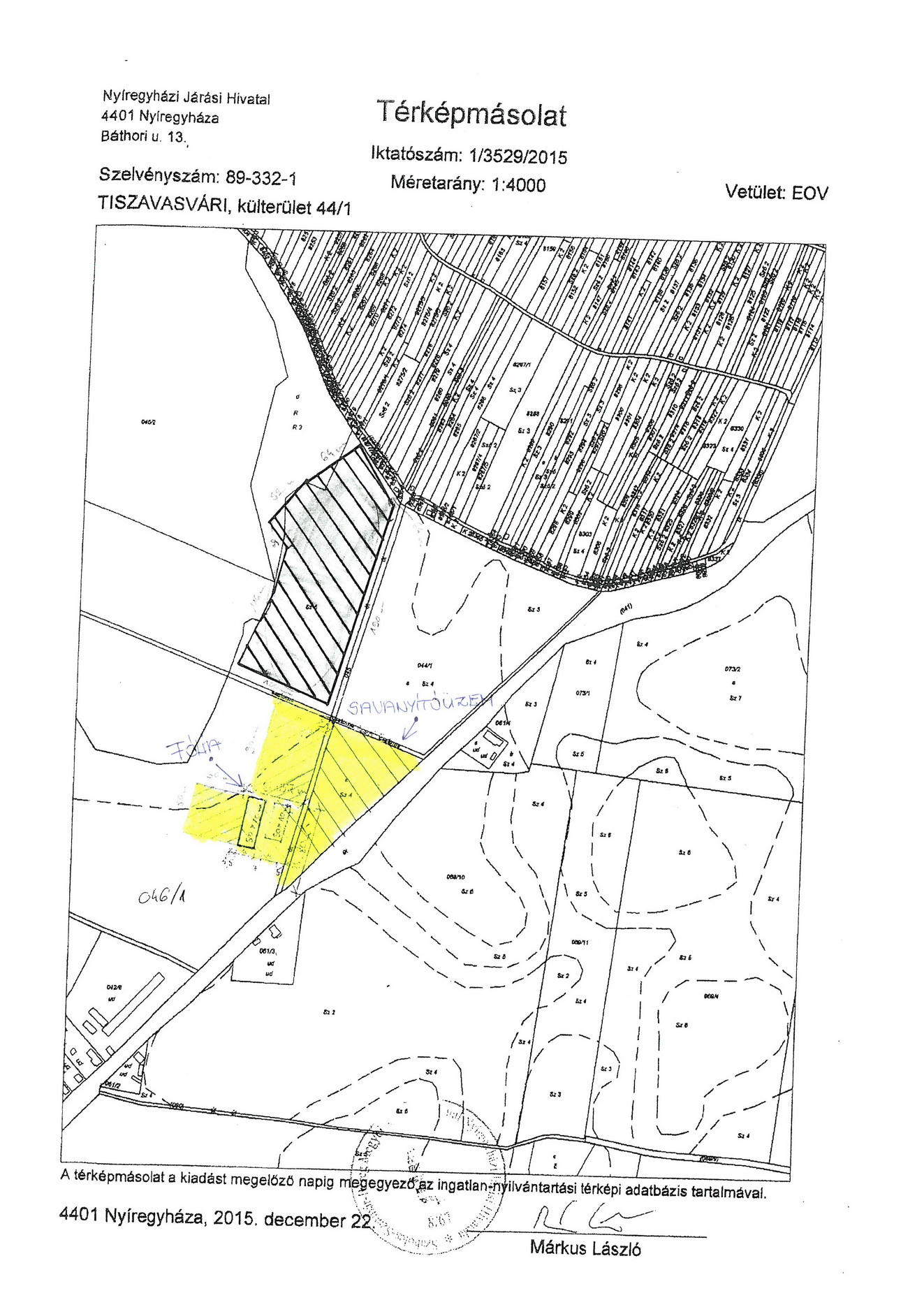 2..melléklet  Tiszavasvári város Önkormányzata Képviselő-testületének a „A közfoglalkoztatási feladatok jövőbeni ellátásáról” szóló 70/2017. (III.30.) Kt. számú határozatával elfogadott használati jog alapításáról szóló szerződéshez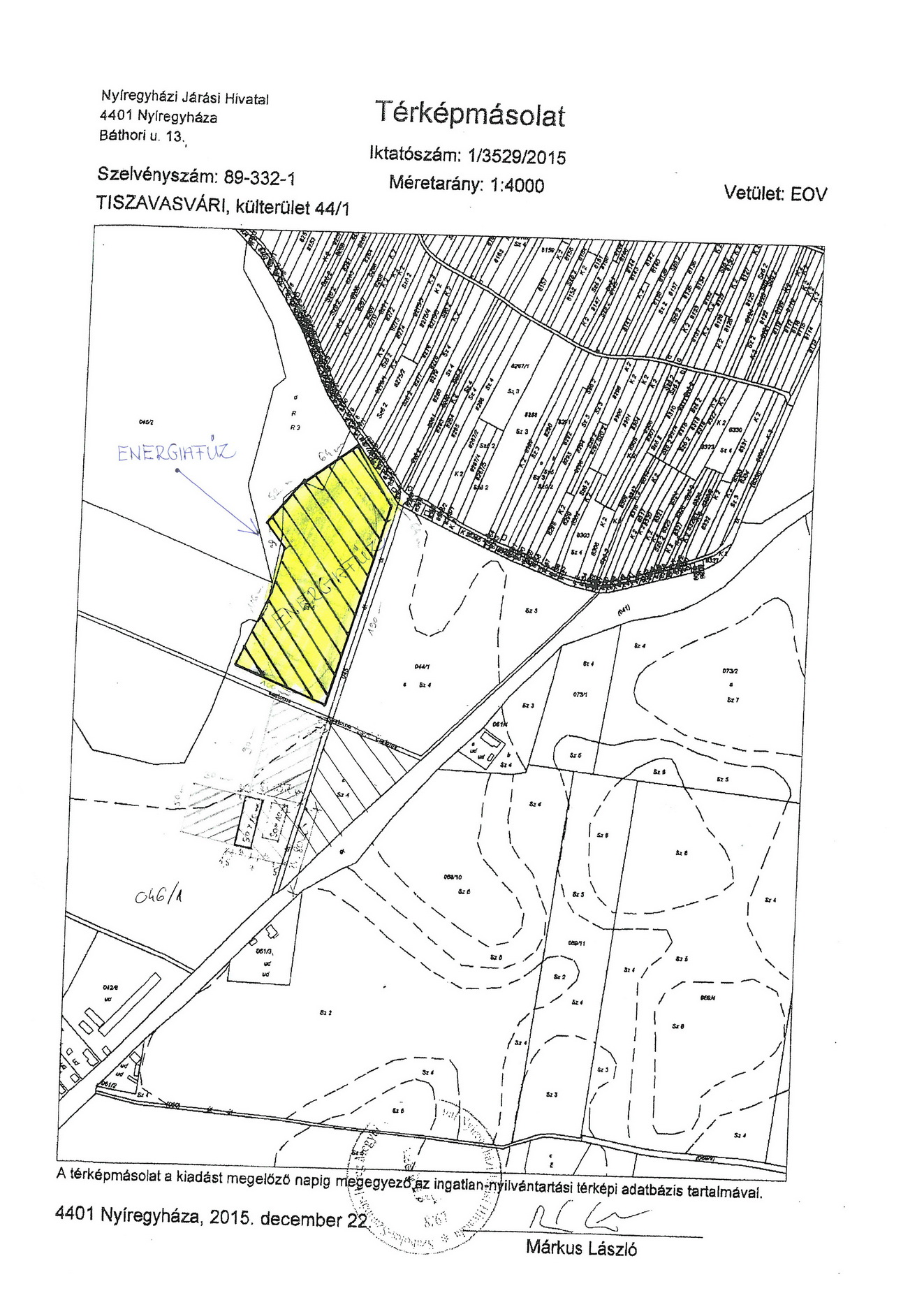 3..melléklet  Tiszavasvári város Önkormányzata Képviselő-testületének a „A közfoglalkoztatási feladatok jövőbeni ellátásáról” szóló 70/2017. (III.30.) Kt. számú határozatával elfogadott használati jog alapításáról szóló szerződéshe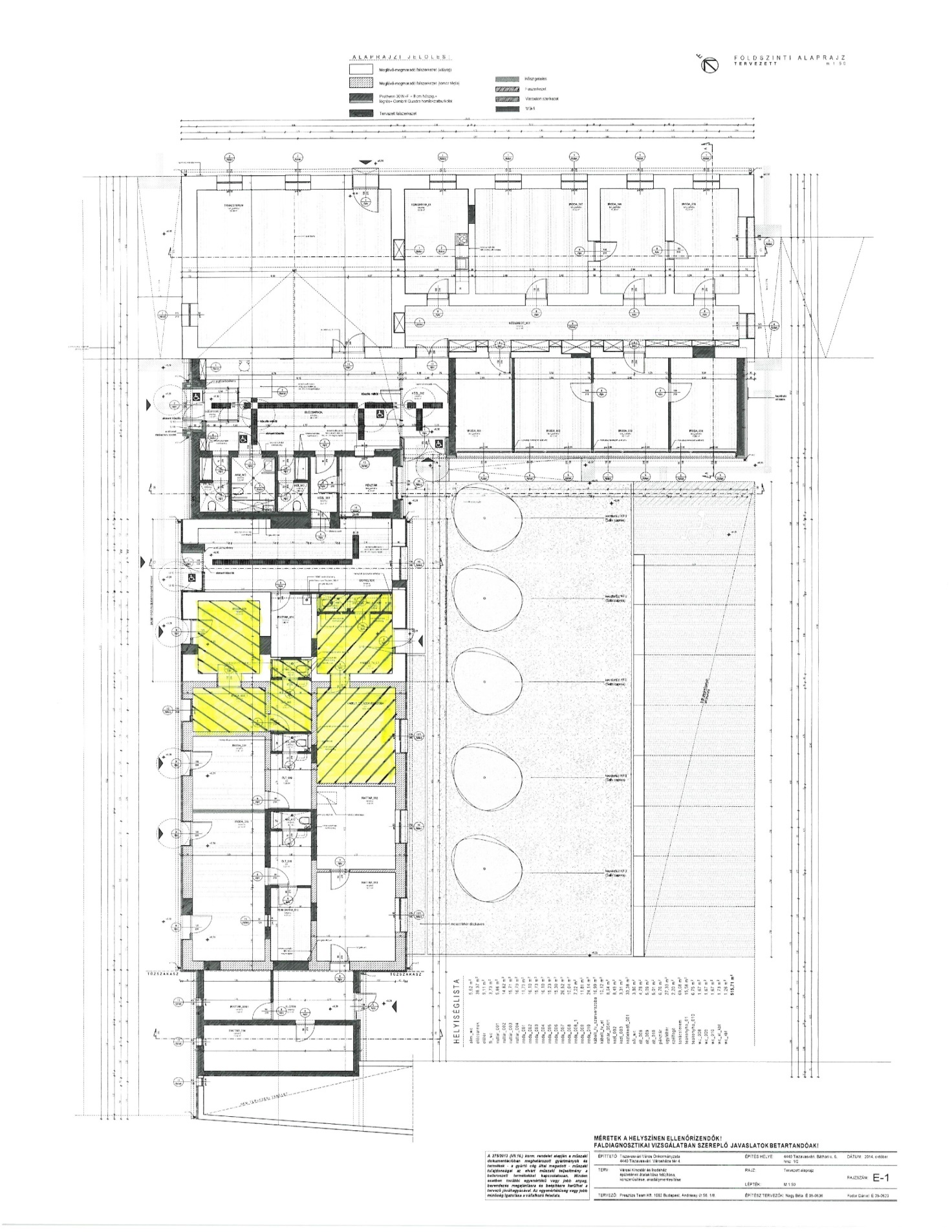 4.melléklet  Tiszavasvári város Önkormányzata Képviselő-testületének a „A közfoglalkoztatási feladatok jövőbeni ellátásáról” szóló 70/2017. (III.30.) Kt. számú határozatával elfogadott használati jog alapításáról szóló szerződéshez (Korábban a kincstár tulajdonában lévő nagyértékű ingó vagyon.)5 . melléklet  Tiszavasvári város Önkormányzata Képviselő-testületének a „A közfoglalkoztatási feladatok jövőbeni ellátásáról” szóló 70/2017. (III.30.) Kt. számú határozatával elfogadott használati jog alapításáról szóló szerződéshez5.melléklet „A közfoglalkoztatási feladatok jövőbeni ellátásáról” szóló 70/2017. (III.30.) Kt. számú határozathozMEGSZÜNTETŐ OKIRATamely létrejött egyrészről Tiszavasvári Város Önkormányzata (székhelye: 4440 Tiszavasvári, Városháza tér 4. szám, képviseli: dr. Fülöp Erik polgármester) másrészről a Városi Kincstár Tiszavasvári (székhelye: 4440 Tiszavasvári, Báthori u. 6. szám, képviseli: Krasznainé dr. Csikós Magdolna igazgató) a továbbiakban együtt: Felek között az alulírott napon és helyen az alábbi feltételekkel:I.1.1 Felek kijelentik, hogy közöttük szóbeli megállapodás jött létre 2016. június 23. napján (Tiszavasvári Város Önkormányzata Képviselő-testülete, mint fenntartó A Tiszavasvári, Báthori u. 6. sz. alatti nem lakás célú helyiség Tiszavasvári Egészségügyi Szolgáltató Nonprofit Kft. részére történő használatba adásáról szóló 191/2016. (VI.23.) Kt. számú határozattal módosított 285/2015. (XII.17.) Kt. számú határozata alapján, 2016. július 1. napjától határozatlan időtartamra ingyenes használatra) a Városi Kincstár 100 %-os önkormányzati tulajdonú költségvetési szervnek a székhelyén, azaz a tiszavasvári 1/2 hrsz-ú, valóságban 4440 Tiszavasvári, Báthori u. 6. szám alatti  irodaházban lévő alábbi helyiségek:8 db iroda, 1 db pénztár helyiség, 1 db teakonyha, 1 db irattár, vizesblokkokat, akadálymentes WC és közösségi tér /ügyféltér, előcsarnok, közlekedők/ - melyek a jelen szerződés 1. számú mellékletét képező alaprajzon sraffozással megjelölve – összesen 294,52 m2 nagyságú részt ingyenes használata vonatkozásában.I.1.2. Felek kijelentik, hogy közöttük szóbeli megállapodás jött létre 2014. április 28-án napján a Városi Kincstár 100 %-os önkormányzati tulajdonú költségvetési szervnek a székhelyén, azaz a tiszavasvári 1/2 hrsz-ú, valóságban 4440 Tiszavasvári, Báthori u. 6. szám alatti  ingatlanon – jelen szerződés 2. számú mellékletét képező helyszínrajzon sraffozással megjelölve - az alábbi korábban az Önkormányzati Tűzoltóság által használt épületek vonatkozásában:- bruttó 116 m2 nagyságú melléképület (3 db helyiségből áll), - a melléképület folytatásaként 1 db 42,65 m2 nagyságú garázs, valamint 1 db 44,197 m2 nagyságú garázs-1 db bruttó 78,30 m2 nagyságú – „köztestületi tűzoltóság” – garázs(átadás-átvételi jegyzőkönyvben foglaltak szerint: garázsorban középen üveges ajtajú helyiség, jobb oldal fém ajtós garázs, főépület nagy garázs, nagy garázs folytatása előtér)I.1.3. Felek kijelentik, hogy közöttük szóbeli megállapodás jött létre a 0358/7 hrsz-ú, a valóságban 4440 Tiszavasvári, Vágóhíd u. 1. szám alatti 805 m2 nagyságú ingatlan használati jogára vonatkozóan.I.1.4. Felek kijelentik, hogy közöttük szóbeli megállapodás alapján jött létre az alábbi ingó és ingatlan vagyonnak a használati jogára vonatkozóan A közfoglalkoztatással összefüggő feladatellátást szolgáló:tiszavasvári külterület 044/1 hrsz alatti 4.1053 m2 nagyságú, szántó művelési ágú ingatlanból a jelen szerződés 3. mellékletét képező térképmásolaton sraffozással megjelölt – átadáskor a közmunka mezőgazdasági programelem megvalósítását szolgáló - 7000 m2 nagyságú terület;b.) tiszavasvári külterület 046/1 helyrajzi számú, 27.8474 m2 nagyságú, szántó, rét művelési ágú – ebből: szántó 25.5566m2; rét 5483 m2; szántó 4834 m2; rét 1.2591 m2;  ingatlanból a jelen szerződés 4. mellékletét képező térképmásolaton sraffozással megjelölt – átadáskor energiafűzzel telepített, valamint a közmunka mezőgazdasági programelem megvalósítását szolgáló fóliák és hozzá tartozó vízi létesítmények – rész, c) A 2017. április 30. napján hatályos – a közfoglalkoztatással összefüggő feladatellátáshoz rendelt – vagyonleltár szerinti, Tiszavasvári Város Önkormányzata tulajdonát képező - a Szabolcs-Szatmár-Bereg Megyei Kormányhivatal Tiszavasvári Járási Hivatal Munkaügyi Kirendeltségével kötött hatósági szerződések mellékletét képező átadás-átvételi jegyzőkönyvekkel használatra átadott - , a közfoglalkoztatással összefüggő feladatellátáshoz rendelt  jelen szerződés 5. mellékletét képező nagyértékű ingó vagyon. II. Felek kijelentik, hogy jelen szerződés I. pontjaiban meghatározott szóbeli megállapodást jelen okirattal, közös megegyezéssel – Tiszavasvári Város Önkormányzat Képviselő-testülete „A közfoglalkoztatási feladatok jövőbeni ellátásáról” szóló 70/2017. (III.30.) Kt. számú határozata alapján – 2017. április 30. napjával megszüntetik.III.Felek kijelentik, hogy jelen szerződés 1. pontjában meghatározott jogviszony tekintetében egymással teljes körűen elszámoltak, és az igénybevételi szerződésből kifolyólag semmilyen további követelésük egymással szemben nem áll fenn. IV.Jelen okiratban nem szabályozott kérdésekben a mindenkori hatályos Polgári Törvénykönyv rendelkezései az irányadóak. V.E megszüntető okirat 4 példányban készült, melyet a felek külön-külön elolvastak, megértettek, és mint az akaratukkal mindenben megegyezőt jóváhagyólag aláírják. Tiszavasvári, 2017. ………………………    …………………………………………		  ……………………………………      Tiszavasvári Város Önkormányzata                  Városi Kincstár Tiszavasvári                      képviseletében                                                      képviseletében                      dr. Fülöp Erik                                       Krasznainé dr. Csikós Magdolna                        polgármester                                                             igazgató1.melléklet  Tiszavasvári város Önkormányzata Képviselő-testületének a „A közfoglalkoztatási feladatok jövőbeni ellátásáról” szóló 70/2017. (III.30.) Kt. számú határozatával elfogadott használati jog alapításáról szóló szerződéshez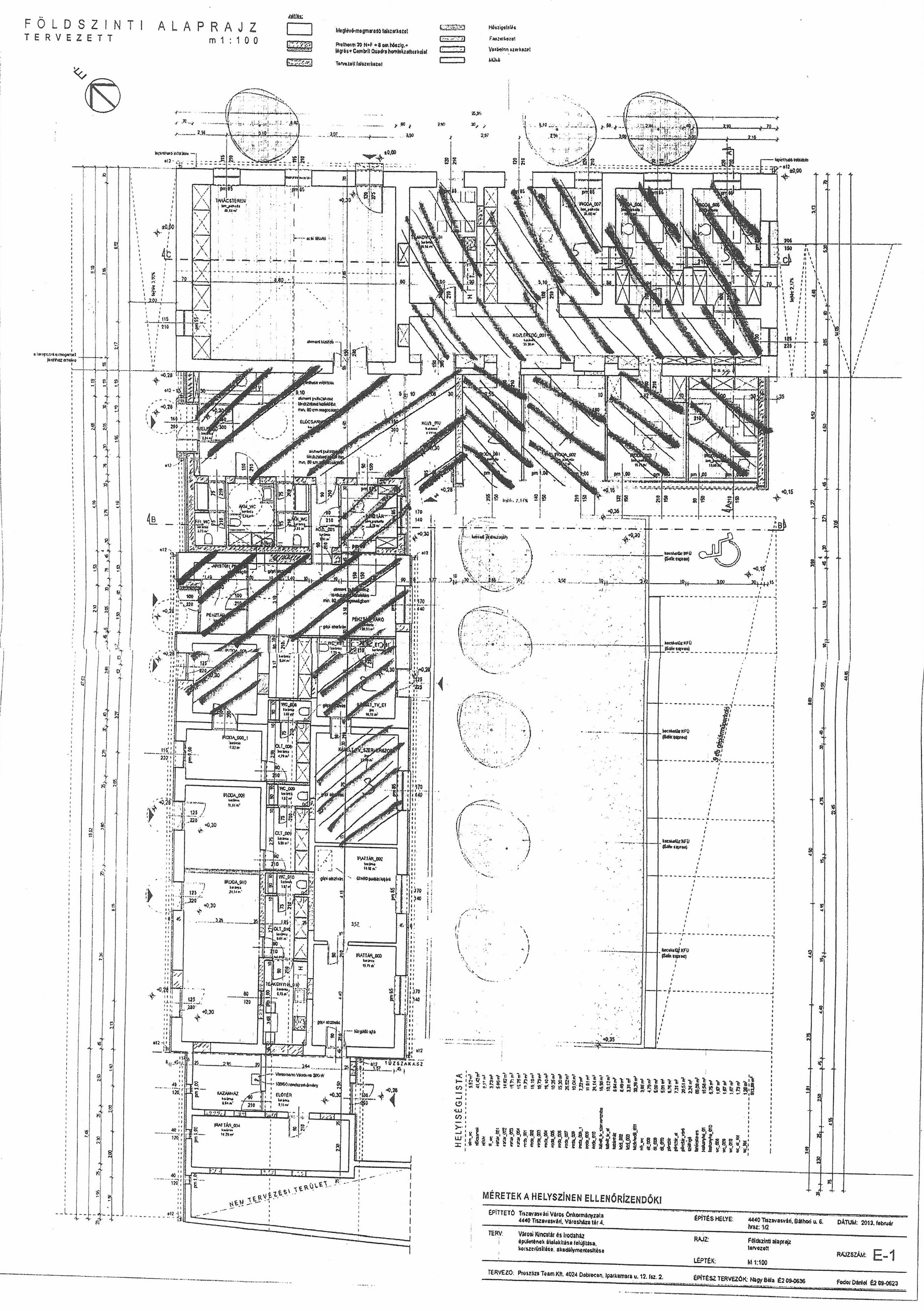 2.melléklet  Tiszavasvári város Önkormányzata Képviselő-testületének a „A közfoglalkoztatási feladatok jövőbeni ellátásáról” szóló 70/2017. (III.30.) Kt. számú határozatával elfogadott használati jog alapításáról szóló szerződéshez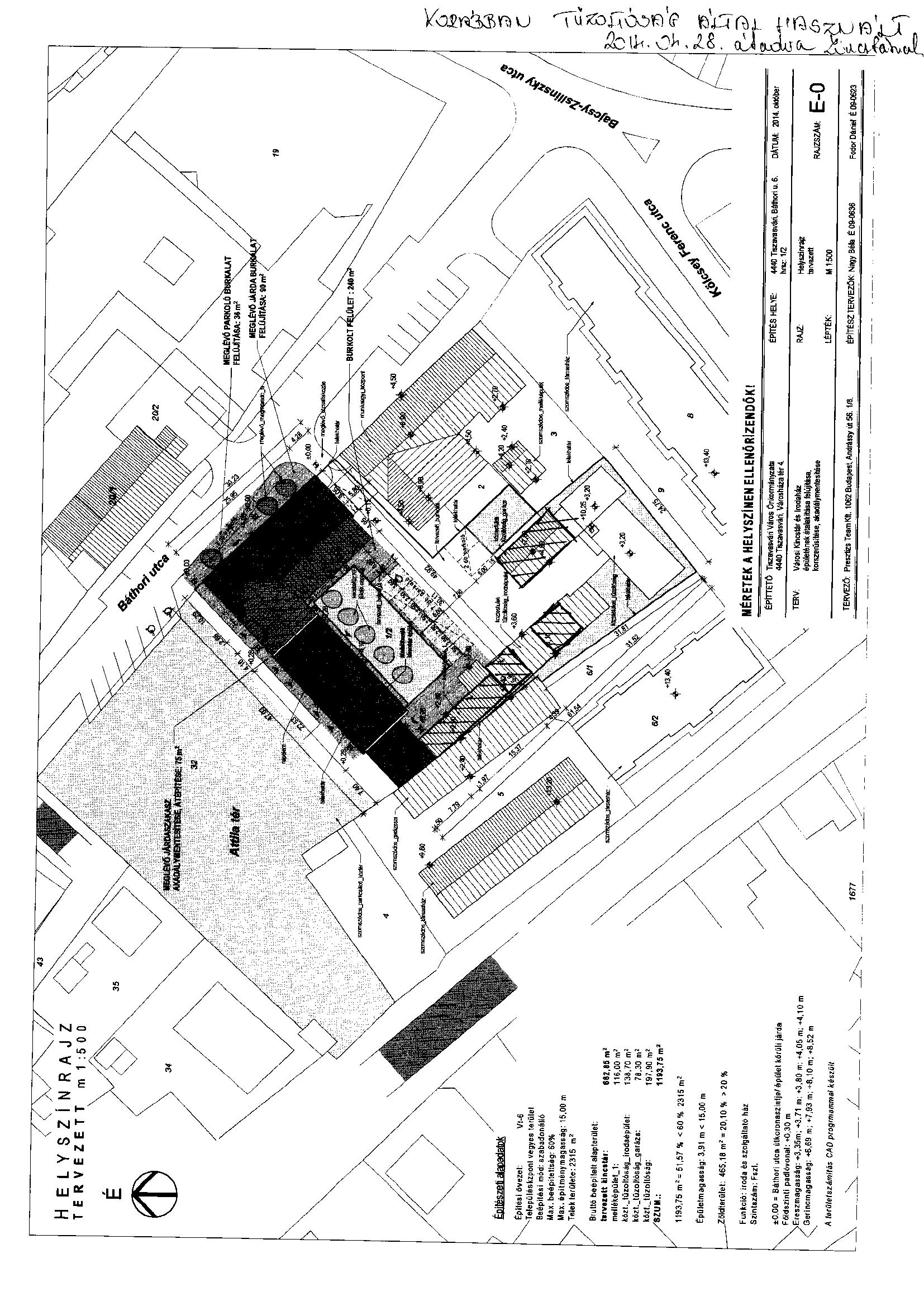 3.melléklet  Tiszavasvári város Önkormányzata Képviselő-testületének a „A közfoglalkoztatási feladatok jövőbeni ellátásáról” szóló 70/2017. (III.30.) Kt. számú határozatával elfogadott használati jog alapításáról szóló szerződéshez4..melléklet  Tiszavasvári város Önkormányzata Képviselő-testületének a „A közfoglalkoztatási feladatok jövőbeni ellátásáról” szóló 70/2017. (III.30.) Kt. számú határozatával elfogadott használati jog alapításáról szóló szerződéshez5.melléklet  Tiszavasvári város Önkormányzata Képviselő-testületének „A közfoglalkoztatási feladatok jövőbeni ellátásáról” szóló 70/2017. (III.30.) Kt. számú határozatával elfogadott használati jog alapításáról szóló szerződéshez (önkormányzati tulajdonú hatósági szerződések mellékeltében átadás-átvételivel Kincstárnak használatra adott nagyértékű vagyon)6.melléklet „A közfoglalkoztatási feladatok jövőbeni ellátásáról” szóló 70/2017. (III.30.) Kt. számú határozathozIngó vagyon ingyenes átruházásamely létrejött egyrészről a Városi Kincstár (4440 Tiszavasvári Báthori u. 6. sz., a továbbiakban Kincstár), mint tulajdonjog átruházómásrészről Tiszavasvári Város Önkormányzata (a továbbiakban: Önkormányzat)székhelye:   				4440 Tiszavasvári, Városháza tér 4.képviseli:   				dr. Fülöp Erik polgármesteradóigazgatási azonosító száma:   	15732468-2-15bankszámlaszáma:   			11744144-15404761cégjegyzékszáma:			732462 (a továbbiakban együtt: Szerződő Felek) között a mai napon az alábbiak szerint:Szerződő felek megállapítják, hogy tulajdonjog átruházó kizárólagos tulajdonát képezi a jelen szerződés 1. mellékletét képező ingó vagyon. (továbbiakban: ingó). A Kincstár ingyenesen átruházza, az Önkormányzat pedig ingyenesen tulajdonba veszi az előző bekezdésben részletesen körülírt ingót. Szerződő felek jelen okirat aláírásával megállapodnak az ingó birtokának Eladó által Vevőre való átruházásáról és ennek, valamint a birtokbaadás időpontját a ….napjában jelölik meg. Szerződő felek jelen okirat aláírásával kijelentik, hogy ezen szerződés megkötése során saját nevükben, illetőleg érdekükben jártak el. Felek kijelentik, hogy a szerződésben szereplő adataik teljes körűek, a valóságnak megfelelnek, és hozzájárulnak ahhoz, hogy azokat az okiratokat készítő és ellenjegyző ügyvéd kezelje. A jelen adásvételi szerződés megkötésével és az ingatlan megszerzésével felmerülő költségeket Vevő viseli.Szerződő felek kijelentik, hogy cselekvőképes magyar állampolgárok, így szerződéskötési, valamint elidegenítési joguk korlátozva nincs. A szerződő felek megállapodnak abban, hogy a jelen adásvételi szerződésben nem részletezett kérdésekben a szerződéskötéskor hatályos, a Polgári Törvénykönyv adásvételi szerződésre vonatkozó idevágó rendelkezéseit (új Ptk. 6:215. §- 6:220. §), illetőleg a szerződések és kötelmek közös szabályait tekintik irányadónak. 8.) Jelen szerződést Tiszavasvári Város Önkormányzata Képviselő-testülete a Tiszavasvári Város Önkormányzata Képviselő-testülete „A közfoglalkoztatási feladatok jövőbeni ellátásáról” szóló 70/2017. (III30.) Kt. számú határozattal jóváhagyta.9.) A szerződő felek a jelen 2 db eredeti példányban készült szerződést, mint akaratukkal mindenben megegyezőt, kölcsönös felolvasás és értelmezés után saját kezűleg jóváhagyólag aláírtak.Tiszavasvári, 2017. …………………………….1.melléklet a Városi kincstár Tiszavasvári és Tiszavasvári város Önkormányzata között létrejött ingyenes ingó tulajdon átruházási szerződéshezTartalomjegyzékÁltalános rendelkezésekA Szervezeti és Működési Szabályzat célja	3. oldalAz intézmény működését meghatározó jogszabályok. 	3. oldalA szabályzat hatálya	3. oldalAz intézmény adatai, jogállásaAz intézmény jellemző adatai	4. oldalAz intézmény jogállása	4. oldalÁtruházott hatáskörben végzett feladatok.	4. oldalAz intézményhez rendelt önállóan működő költségvetési szervek	5. oldalAz intézmény feladatai, dokumentumaiEllátandó alaptevékenységi kör	5. oldal3.1.1. Alaptevékenységek	5. oldalAz intézmény működési rendjét meghatározó dokumentumok	6. oldal3.2.1. Alapító okirat	6. oldal3.2.2. Egyéb dokumentumok	6. oldalAz intézmény szervezeti felépítése, vezetése, szervezeti egységekSzervezeti egységek kialakítása	7. oldalAz intézmény belső szervezeti egységeinek meghatározása, főbb feladatai	7. oldal4.2.1. Az intézmény vezetője	7. oldal4.2.2. Az intézmény gazdasági vezetője	8. oldal4.2.3. Titkársági ügyintéző	9. oldal 4.2.4. Gazdasági csoport	9. oldal4.2.5. Munkaügyi csoport	10. oldal4.2.6. Sportlétesítmények működtetése 	10. oldal4.2.7. Takarítók	10. oldalMunkaköri leírások	10. oldalAz intézményi közösségek kapcsolattartása, alkalmazotti jogokAz intézmény munkavégzéssel kapcsolatos szabályai	10. oldal5.1.1. Közalkalmazottak	10. oldal5.1.2. A közalkalmazottak jogai	11. oldal5.1.3. A közalkalmazotti jogviszony létrejötte	11. oldal5.1.4. Törvény szerinti illetmények, munkabérek	11. oldal5.1.5. Egyéb kifizetések	12. oldal5.1.6. Szabadság	14. oldal5.1.7. A helyettesítés rendje	15. oldal5.1.8. Munkakörök átadása	15. oldalA munkavégzés teljesítése, munkaköri kötelezettségek, hivatali titkok megőrzése		15. oldalAnyagi felelősség	16. oldalBélyegzők használata, kezelése	16. oldalKötelezettségvállalás, utalványozás, érvényesítés, ellenjegyzés rendje	16. oldalPénzforgalmi számlák feletti rendelkezés	16. oldalA belső ellenőrzés működtetése	17. oldalAz alkalmazotti közösség kapcsolat tartási rendje	17. oldalAz intézményi működés rendje6.1 Az intézmény nyitva tartása	18. oldal6.2 Az intézmény munkarendje	18. oldal6.2.1. A közalkalmazottak munkarendje	18. oldalZáró rendelkezések…………………………………………………………………………	19. oldalMelléklet1. számú melléklet: Az intézmény belső szabályzatai	20. oldal2. számú melléklet: Szervezeti ábra	21. oldalSzervezeti és Működési Szabályzat1. Általános rendelkezések1.1. A Szervezeti és Működési Szabályzat (továbbiakban: SZMSZ) céljaMeghatározza az intézmény belső adatait, szervezeti felépítését, működésének belső rendjét, külső kapcsolatait, a vezetők és alkalmazottak feladatait és jogkörét, valamint azokat a rendelkezéseket, amelyeket jogszabály nem utal más hatáskörbe. Ezt annak érdekében teszi, hogy az alapító által meghatározott cél és feladatrendszer megvalósítható legyen.1.2. Az intézmény működését meghatározó jogszabályokA közalkalmazottak jogállásáról szóló 1992. évi XXXIII. Tv. (Továbbiakban Kjt.)A közalkalmazottak jogállásáról szóló 1992. évi XXXIII. tv. végrehajtásáról szóló 77/1993. évi (V. 12.) Korm. rendeletAz államháztartásról szóló 2011. évi CXCV. Tv.Az államháztartásról szóló tv. végrehajtásáról szóló 368/2011 (XII. 31.) Korm. rendeletAz államháztartás számviteléről szóló 4/2013. (I.11.) KormányrendeletAz államháztartás számvitelének 2014. évi megváltozásával kapcsolatos feladatokról 36/2013. (IX.13.) NGM rendelet A munka törvénykönyvéről szóló 2012. évi I. Tv.A mindenkor hatályban lévő a Magyar Köztársaság éves költségvetéséről szóló törvényPolgári törvénykönyv 2013. évi V. törvényA számvitelről szóló 2000 évi C. Tv.A költségvetési szervek belső kontrollrendszeréről és a belső ellenőrzéséről szóló 370/2011 (XI. 26.) Korm. rendeletTiszavasvári Város mindenkor hatályban lévő rendeletei és a kapcsolódó jogszabályok1.3. A szabályzat hatálya A Szervezeti és Működési Szabályzat, valamint az 1. mellékletben felsorolt egyéb szabályzatok, és utasítások betartása kötelező érvényű az intézmény minden alkalmazottjára és az intézménnyel szerződéses jogviszonyban állókra is.Az SZMSZ-t az intézményvezető által elkészített anyag alapján a Képviselő-testület hagyja jóvá.2. Az intézmény adatai, jogállása2.1. Az intézmény jellemző adataiNév: 			Városi Kincstár TiszavasváriSzékhely: 		Tiszavasvári, Báthory u. 6.Telephelyek:		Tiszavasvári, Vágóhíd u. 1.Tiszavasvári, Petőfi u. 1-3. (Városi Sportcsarnok, Salakpálya, és „Görland” Extrém Sportpálya, )Tiszavasvári, Fehértói u. (Városi Sporttelep)Tiszavasvári 2287/12 hrsz-ú közterület (teniszpálya)Teniszpálya 4440 Tiszavasvári, Wesselényi u. 1.Adóhatósági azonosítószám: 15445964-2-15Statisztikai számjel: 15445964-8411-322-15Törzskönyvi azonosító száma: 445968A számlát vezető pénzforgalmi szolgáltató neve, címe: OTP Bank Nyrt. Tiszavasvári4440 Tiszavasvári Kossuth u. 12.Pénzforgalmi számla száma: 11744144-15445964Telefonszám:	+36-42-520-052Faxszám:		+36-42-520-052Alapítója:		Tiszavasvári Város ÖnkormányzataTiszavasvári, Városháza tér 4.Alapítva:		2007. június 01.Fenntartó:		Tiszavasvári Város ÖnkormányzataFelügyeleti szerv:	Tiszavasvári Város ÖnkormányzataMűködési terület:	Tiszavasvári Város közigazgatási területe2.2. Az intézmény jogállása Az államháztartásról szóló törvény végrehajtásáról szóló 368/2011. (XII.31.) Korm. rendelet szerint, illetve az alapító okiratban meghatározottak alapján:Jogi személy, önállóan működő és gazdálkodó, gazdasági szervezettel rendelkező, helyi önkormányzati költségvetési szerv. Önálló bankszámlával rendelkezik.Vállalkozási tevékenységet nem végez.2.3. Átruházott hatáskörben végzett feladatokAz elemi és kincstári költségvetésekhez az Önkormányzat által megállapított keretszámok elosztása, összesítése, a beszámolók felülvizsgálatot követő visszaigazolása,A szakmai feladatok végrehajtásához szükséges pénzügyi, anyagi feltételek biztosításához kapcsolódó szervezési feladatok végrehajtása, a forrásfelhasználás, és a szakmai munka ellátásához rendelkezésre bocsátott intézményi vagyonnal történő gazdálkodás irányítása és ellenőrzése,A gazdálkodás részletes rendjének meghatározása.A Tiszavasvári Város Polgármesteri Hivatala, Tiszavasvári Város Önkormányzata, és a Városi Kincstár Tiszavasvári között létrejött együttműködési megállapodásban meghatározott feladatok. A Városi Kincstár Tiszavasvárihoz rendelt önállóan működő költségvetési szervekkel megkötött együttműködési megállapodásokban meghatározott feladatok.2.4. Az intézményhez rendelt önállóan működő költségvetési szervekAz államháztartásról szóló törvény végrehajtásáról szóló 368/2011 (XI. 26.) Korm. rendelet értelmében a felügyeleti szervnek meg kell határoznia azt az önállóan működő és gazdálkodó költségvetési szervet, amely az önállóan működő intézmények meghatározott pénzügyi-gazdasági feladatait ellátja.A Városi Kincstárhoz az alábbi önállóan működő intézmények vannak rendelve:Önállóan működő intézmény neve:					címe:	Egyesített Óvodai Intézmény 	4440 Tiszavasvári; Ifjúság u. 8.Egyesített Közművelődési Intézmény és Könyvtár         	4440 Tiszavasvári, Szabadság tér 1.Tiszavasvári Bölcsőde 	4440 Tiszavasvári, Gombás A. u. 10.Kornisné Liptay Elza Szociális és Gyermekjóléti Központ	4440 Tiszavasvári Vasvári Pál út 87.3. Az intézmény feladatai, dokumentumai3.1. Ellátandó alaptevékenységi kör2007. július 01-től az Önkormányzat által alapított önállóan működő költségvetési intézmények operatív gazdálkodásának bonyolítása, - az intézményekkel kötött - a munkamegosztás és a felelősségvállalás rendjére vonatkozó megállapodás szerint.Ennek keretében:Tervezés, előirányzat felhasználás, hatáskörébe tartozó előirányzat módosítás,Könyvvezetés, készpénzkezelés, pénzügyi feladatok, beszámolás, adatszolgáltatás,Intézményi személyi, munkaügyi feladatok, üzemeltetés, fenntartás, vagyonműködtetés és hasznosítás, (Ezen belül: karbantartás, takarítás,)Segélyek kifizetése3.1.1. AlaptevékenységekAz intézmény szakágazata:841117 Kormányzati és önkormányzati intézmények ellátó, kisegítő szolgálataiKormányzati funkció:013360	Más szerv részére végzett pénzügyi-gazdálkodási, üzemeltetési, egyéb szolgáltatások081030 	Sportlétesítmények, edzőtáborok működtetése és fejlesztése096015	Gyermekétkeztetés köznevelési intézményben106010	Lakóingatlan szociális célú bérbeadása, üzemeltetése3.2. Az intézmény működési rendjét meghatározó dokumentumokAz intézmény törvényes működését a hatályos jogszabályokkal összhangban lévő alapdokumentumok határozzák meg.3.2.1.  Alapító okiratAz intézményt a 116/2007.(V.24.) Kt. számú önkormányzati határozat alapján Tiszavasvári Város Önkormányzata Képviselő-testülete alapította.Az alapító okirat tartalmazza az intézmény működésére vonatkozó legfontosabb adatokat.3.2.2. Egyéb dokumentumokAz intézmény működését meghatározó dokumentum a Szervezeti és Működési Szabályzat valamint azok mellékletét képező, a szakmai és gazdasági munka vitelét segítő különféle szabályzatok, munkaköri leírások. A jogszabályok által előírt belső szabályzatok listáját az 1. számú melléklet mutatja.4. Az intézmény szervezeti felépítése, vezetése, szervezeti egységek4.1. Szervezeti egységek kialakításaA szervezeti egységek és a vezetői szintek meghatározásakor elsődleges cél az volt, hogy az intézmény feladatait a jogszabályi előírásoknak és a hatékonyság követelményének megfelelő minél magasabb színvonalon láthassa el. A szervezeti egységeket a hatékony munkavégzés, a racionális és a gazdaságos működtetés, valamint a helyi adottságok és igények figyelembe vételével alakítottuk ki. Az intézmény szervezeti felépítését, a munkamegosztás szerinti alá- és fölérendeltségi viszonyokat, az intézmény szervezeti ábráját az SZMSZ 2. sz. melléklete tartalmazza.4.2. Az intézmény belső szervezeti egységeinek meghatározása, főbb feladataiAz intézmény belső szervezeti egységeinek, vezetői szintjeinek meghatározásánál elsődleges cél, hogy az intézmény feladatait zavartalanul és zökkenőmentesen láthassa el a követelményeknek megfelelően. Ezért intézményünkben az alábbi szervezeti egységek és annak feladatai határozhatók meg:4.2.1. Az intézmény vezetőjeAz intézményt az igazgató vezeti, akit nyilvános pályázat alapján Tiszavasvári Város Önkormányzat Képviselő-testülete - mint a kinevezési jogkör gyakorlója - nevez ki.Az igazgató kiemelt feladatai.Az intézmény vezetése, működésének és gazdálkodásának zavartalan biztosítása,a fenntartó intézményrendszert érintő, a szakmai munka kiszolgálását és a feladatellátást érintő döntéseinek előkészítésében való részvétel, végrehajtásuk megszervezése, és ellenőrzése,elkészíti az intézmény SZMSZ-ét, kötelezően előírt szabályzatait, továbbá az intézmény működését segítő egyéb szabályzatokat, rendelkezéseket,a rendelkezésre álló költségvetés alapján az intézmény működéséhez szükséges személyi és tárgyi feltételek biztosítása,a munkáltatói, valamint a kötelezettségvállalási jog gyakorlása,az intézmény képviselete,kapcsolattartás a társintézményekkel, helyi, területi, és országos szakmai szervezetekkel, intézményekkel,a gazdasági vezető tartós vagy átmeneti akadályoztatása, és a gazdasági vezetői álláshely megüresedése esetén haladéktalanul értesíti a polgármestert helyettes kijelölése, illetve az álláshely betöltése érdekében.az intézmény belső ellenőrzési feladatainak megszervezése,az intézményben a belső kontrollrendszer kialakítása és működtetése,az intézmény és a szervezeti egységek munkájának, tevékenységeinek folyamatos ellenőrzése.Az igazgató át nem ruházható feladataiA munkáltatói jogok gyakorlása.Az intézmény működésével kapcsolatban minden olyan döntés (ügy), amelyet jogszabály nem utal más hatáskörbe.4.2.2. Az intézmény gazdasági vezetőjeA gazdasági vezető hatékonyan közreműködik az intézmény vezetésében. Irányítja és ellenőrzi a pénzügyi – költségvetési csoport munkáját. A gazdasági vezető az igazgató akadályoztatása esetén ellátja az igazgatói feladatokat. A munkakör betöltéséhez szakirányú végzettség szükséges. A gazdasági vezető kiemelt feladataiGondoskodik a Városi Kincstár és az önállóan gazdálkodó intézmények jóváhagyott költségvetési kereten belüli gazdálkodásáról, az intézmények számláinak és egyéb tartozásainak határidőn belül történő kiegyenlítéséről, illetve követeléseiknek a határidőn belüli beszedéséről. Elkészíti a Városi Kincstár költségvetésének tervezetét, közreműködik az intézmények költségvetésének elkészítésében. Gondoskodik a költségvetési jelentések és beszámolók elkészítéséről.Gondoskodik a bérek és egyéb járandóságok időben való folyósításáról, a bérgazdálkodásra vonatkozó jogszabályok betartásáról.Gondoskodik a gazdálkodás feladatkörébe tartozó belső és előírás szerinti külső adatszolgáltatásról, az adó- és társadalombiztosítási kötelezettségek teljesítéséről.Elemzi a Városi Kincstár és az intézmények gazdálkodásának költségszerkezetét, javaslatot dolgoz ki a gazdálkodás hatékonyságának növelésére, a működés, a fenntartás, a fejlesztés feltételrendszerének javítására.Megszervezi és irányítja az intézmény gazdálkodásával kapcsolatos feladatok ellátását, biztosítja a pénzügyi, költségvetési tevékenység szakmai és tárgyi feltételeit. Irányítja és felügyeli a Kincstár és az önállóan működő intézmények közötti pénzügyi információs rendszert. Felügyeli a bizonylatolást, az ügyvitelt, a bérgazdálkodást, a pénztári kifizetéseket, az intézmény tulajdonát képező valamennyi vagyontárgy kezelését, leltározását.Ellenőrzi a kötelezettségvállalási dokumentumokat, vizsgálja a fedezet rendelkezésre állását, pénzügyi ellenjegyzést végez.Ellenőrzi a bizonylati fegyelem megtartását, valamint a gazdálkodásra vonatkozó jogszabályok betartását.A belső szabályzatok pénzügyi, számviteli területeket érintő részeit aktualizálja és gondoskodik az abban foglaltak betartásáról.Gyakorolja a pénzügyi ellenjegyzési jogkört az intézményvezető kötelezettségvállalása, utalványozása esetén.Távollétében helyettesíti a Városi Kincstár vezetőjét  4.2.3. Titkársági ügyintézőFeladata a beérkező és kimenő levelek iktatása, postázási feladatok ellátása, irodaszer, tisztítószer beszerzés, egyéb adminisztrációs, és nyilvántartási feladatok elvégzése, amivel az igazgató vagy a gazdasági vezető megbízza. 4.2.4. A gazdasági csoportA mindenkori jogszabályi előírásoknak, a fenntartó utasításainak megfelelően végzi tevékenységét, szervezi az intézmény gazdasági, pénzügyi munkáját.Kialakítja és folyamatosan ellátja az intézmény könyvviteli, elszámolási, vagyon nyilvántartási rendszerét.A gazdasági csoport ellátja a Kincstár és az önállóan működő intézmények pénzügyi-számviteli, költségvetés tervezési, pénzellátási, könyvvezetési, beszámolási, beszámoltatási feladatait. A vagyon kezelésével, az előírt adatszolgáltatással és a folyamatba épített, előzetes, utólagos és vezetői ellenőrzési kötelezettséggel kapcsolatos feladatait. Ellátja az intézményhálózat házipénztári feladatait. Közreműködik pályázatok készítésében és azok elszámolásában. A gazdasági csoport szervezeti struktúrája: PénztárosGazdasági ügyintézőkÉtkezési nyilvántartókKönyvelők4.2.5. A munkaügyi csoportA mindenkori jogszabályi előírásoknak, a fenntartó és az intézmények vezetői  utasításainak megfelelően végzi tevékenységét, szervezi az intézmények munkaügyi adminisztrációs feladatainak ellátást. A munkaügyi csoport ellátja a Kincstár és az önállóan működő intézmények teljes személy- munkaügyi feladatait. A vagyon kezelésével, az előírt adatszolgáltatással és a folyamatba épített, előzetes, utólagos és vezetői ellenőrzési kötelezettséggel kapcsolatos feladatait. Közreműködik pályázatok készítésében és azok elszámolásában. A gazdasági csoport keretében 2 fő munkaügyi ügyintéző látja el a feladatot.4.2.6. Sportlétesítmények működtetése1 fő sportkoordinátor szervezi a sportlétesítmények (csarnok és teniszpálya) működtetését, és irányítja az ott dolgozó személyzetet. A városi sportpálya működtetési és üzemeltetési feladatait a pályagondnok látja el.4.2.7. TakarítókA takarítók munkavégzésének helye a munkaköri leírásukban meghatározott intézmény. Munkavégzésüket a Városi Kincstár és a sportlétesítmények takarítási feladatainak ellátása esetében a sportkoordinátor és a pályagondnok, intézménytakarítás esetén az adott intézményvezető irányítja.4.3. Munkaköri leírásokAz intézményben foglalkoztatott dolgozók feladatait a munkaköri leírások tartalmazzák. A munkaköri leírásoknak tartalmazniuk kell a foglalkoztatott dolgozók jogállását, a szervezetben elfoglalt munkakörnek megfelelően feladatait, jogait és kötelezettségeit névre szólóan.A munkaköri leírásokat a szervezeti egység módosulása, személyi változás, valamint feladat változása esetén azok bekövetkezésétől számított 15 napon belül módosítani kell.A munkaköri leírások elkészítéséért és aktualizálásáért a munkaügyi ügyintéző a felelős.5. Az intézményi közösségek kapcsolattartása, alkalmazotti jogok5.1. Az intézmény munkavégzéssel kapcsolatos szabályai5.1.1. KözalkalmazottakAz intézmény dolgozói közalkalmazottak, ezért munkavégzésükkel kapcsolatos kötelességeiket és jogaikat a Közalkalmazottak jogállásáról szóló 1992. évi XXXIII törvény mellett a munka törvénykönyvéről szóló 2012. évi I. tv. szabályozza.5.1.2. A közalkalmazottak jogaiAz alkalmazotti közösséget és azok képviselőit jogszabályokban meghatározott részvételi, javaslattételi, véleményezési, egyetértési és döntési jogok illetik meg.Részvételi jog illeti meg: Az intézmény minden dolgozóját és közösségét azokon a rendezvényeken, amelyekre meghívót kap.Javaslattételi és véleményezési jog illeti meg:Az intézménnyel közalkalmazotti jogviszonyban álló minden személyt és közösséget. Az elhangzott javaslatokat és véleményeket a döntés-előkészítés során a döntési jogkör gyakorlójának mérlegelni kell, és álláspontját írásban közölni kell a javaslattevővel, véleményezővel.Az egyetértési jog az intézkedés meghozatalának feltétele:A jogkör gyakorlója az adott kérdésben csak úgy rendelkezhet, ha a hatályos jogszabályok szerint az egyetértésre jogosult személy, vagy közösség az intézkedéssel kapcsolatban írásban egyetértését fejezi ki.Döntési jog:A döntési jog a rendelkező személy, vagy testület számára kizárólagos intézkedési jog, amelyet jogszabályok biztosítanak. Személyes jogkör esetén a jogkör gyakorlója teljes felelősséggel egy személyben, testületi döntés esetén, abszolút többség - 50%+1 fő - alapján dönt. A testület akkor határozatképes, ha azon a tagok kétharmada jelen van.5.1.3. A közalkalmazotti jogviszony létrejötteA közalkalmazotti jogviszony határozatlan idejű kinevezéssel és annak elfogadásával jön létre.Határozott időre történő kinevezéssel a Kjt. ide vonatkozó rendelkezései szerint köthető csak közalkalmazotti jogviszony, a munkaköri leírás pontos rögzítésével.Az intézmény feladatainak ellátására megbízásos jogviszony keretében is foglalkoztathat külsős személyeket.Az intézmény megbízási szerződést köthet saját dolgozójával munkakörén kívül eső feladatra, határozott időre, átmeneti időszakra. 5.1.4. Törvény szerinti illetmények, munkabérekA törvény szerinti illetmények, munkabérek körébe tartozik a foglalkoztatottak alapilletménye, illetménykiegészítése, illetménypótléka és mindazon juttatások, amelyek rendszeresen ismétlődve kerülnek kifizetésre. A közalkalmazottat illetményének megállapítása érdekében fizetési osztályba és fizetési fokozatba kell besorolni.A munka díjazására vonatkozó megállapodásokat a kinevezési okiratban kell rögzíteni. Az illetményt, a tárgyhót követő hó 5. napjáig (legkésőbb a tárgyhót követő 10-ig) kell kifizetni.A közalkalmazott a betöltött munkakör függvényében illetménypótlékra jogosult. Az illetménypótlék mértékét az illetményalap százalékában kell meghatározni.5.1.5. Céljuttatás, projektprémium, jubileumi jutalom  JutalomKiemelkedő munkateljesítmény vagy hosszabb szolgálati idő alatt végzett munka utólagos értékelés alapján történő elismerése.A jubileumi jutalom huszonöt év közalkalmazotti jogviszony esetén kéthavi, harminc év közalkalmazotti jogviszony esetén háromhavi, negyven év közalkalmazotti jogviszony esetén öthavi illetményének megfelelő összeg.A céljuttatás, projektprémium rovaton kell megtervezni a jutalom előirányzatát, melynek mértéke nem haladhatja meg az eredeti rendszeres személyi juttatások előirányzatára vetítve a 8 %-os mértéket.A jutalom forrása nem lehet központi költségvetésből támogatás. Önkormányzati költségvetési szerv az önkormányzat költségvetési rendeletében meghatározott mértékű jutalmat tervezhet.Megbízási díjSaját dolgozónak megbízási díj, szerződéssel díjazás munkakörébe tartozó, munkaköri leírása szerint számára előírható feladatra nem fizethető. Más esetben a konkrét feladatra vonatkozóan, előzetesen kötött megbízási szerződés alapján a megbízó által igazolt teljesítés után kerülhet sor.A szakmai alapfeladat keretében szellemi tevékenység szerződéssel, számla ellenében történő igénybevételére szerződés külső személlyel, szervezettel csak jogszabályban vagy az irányító szerv által szabályozott feladatok elvégzésére köthető.Közlekedési költségtérítésA munkáltató köteles a munkába járás költségeit, annak meghatározott százalékát a 39/2010. (II.26.) Kormányrendelet értelmében megtéríteni.A dolgozóknak a munkába járás költségeit jogszabályban meghatározott módon és arányban meg kell téríteni, ha a lakóhelye a munkavégzés közigazgatási helyétől eltér. Ha a dolgozónak alkalmazása után a munkába járás körülményeiben változás állt be, azt az intézményvezető részére azonnal be kell jelenteni. A jogosultságot évenként felül kell vizsgálni. Bérlettérítés esetén a dolgozó részére kifizethető költségtérítés az intézmény nevére kiállított számlaalapján 86 %. Jegy leadása esetén a költségtérítés szintén 86 %.A dolgozó írásban kérvényezheti a saját gépkocsival történő munkába járást, amelyet az intézményvezetője engedélyez. A kérelemhez köteles a gépkocsi forgalmi engedély másolatát csatolni.A költségtérítés munkában töltött napokra a munkahely és a lakóhely között közforgalmi úton mért oda-vissza távolság figyelembe vételével a SZJA törvény által adómentesen előírt Ft/km költség fizethető ki.Saját gépkocsi hivatali célú használataA dolgozók munkavégzéssel összefüggően felmerülő saját gépkocsi használatát megfelelő nyomtatványon elszámolva meg lehet téríteni, ha az a költség igazolhatóan a munkavégzéssel összefüggésben merül fel. Hivatalos kiküldetés céljából saját gépkocsi igénybevételét az intézmény vezetője engedélyezheti. Személygépkocsival történő utazásnál a mindenkori üzemanyagnorma (60/1992. (IV.1.) évi Korm. rend.), a NAV által közzétett érvényes üzemanyag ár, valamint a megtett út hossza és az érvényben lévő kilométerenkénti kopásdíj alapján fizethető ki a költségtérítés. A költség kifizetésére a belföldi kiküldetési rendelvény kiállítását követően, legkésőbb 8 napon belül történik.Munkaruha juttatásAz intézmény a ruházat jelentős elhasználódásával, szennyeződésével járó munkakörökben foglalkoztatott közalkalmazottak részére munkaruhát biztosít az alábbiak szerint:A takarítók részére: színes köpeny			    munkavédelmi cipőA munkaruha kihordási ideje teljes munkaidős munkavállalók esetén 12 hónap, részmunkaidőben foglalkoztatottak esetén a kihordási idő a munkaidő arányában növekszik.Ha a munkaidő:napi 4 óra		a kihordási idő: 24 hónapnapi 6 óra		a kihordási idő: 16 hónapnapi 7 óra		a kihordási idő: 14 hónapA közalkalmazott a munkaviszony létesítésekor szerez jogosultságot a juttatás igénybevételére. A kihordási idő azon időponttól kezdődik, mikor a dolgozó a munkaruhát átveszi. A juttatási idő számításánál a megkezdett hónapot a kerekítés szabályai szerint kell figyelembe venni.A juttatási időbe nem számít be:				- a gyes,					 - a gyed,					- 30 napon túli fizetés nélküli szabadság						 - 30 napon túli táppénz.A munkaruha a kihordási idő alatt az intézmény tulajdonát képezi, azt követően a közalkalmazott tulajdona lesz. A közalkalmazott a közalkalmazotti jogviszony megszüntetésekor a juttatási idő hátralévő hányadának megfelelő összegben köteles a munkaruhát megváltani.A kihordási időt teljesítettnek kell tekinteni:- öregségi nyugállományba helyezéskor, - rokkantsági nyugállományba helyezéskor,- elhalálozás esetén.A munkaruha karbantartásáról (mosás, tisztítás, javítás) a közalkalmazott köteles gondoskodni, ezért semmiféle külön költségtérítés nem illeti meg.TovábbképzésAz intézmény a tanulásban, továbbképzésben azokat a dolgozókat támogatja, akiknek munkakörük betöltéséhez nélkülözhetetlen a képzés által nyújtott képesítés megszerzése. A továbbképzésben résztvevő személlyel tanulmányi szerződést kell kötni.A továbbképzés szabályai:Mindenki köteles írásban kérni továbbtanulását akár diploma megszerzéséről, akár továbbképzésről van szó.Felsőoktatási intézményben folytatott tanulmányok idején köteles igazolni, hogy beiratkozott az adott félévre.Köteles leadni a továbbtanuló dolgozó a konzultációs időpontokat.A tandíjat, a tankönyveket az intézmény csak számla ellenében fizeti ki. Az útiköltséget a dolgozó számolja el az utazás befejezésétől számított 8 napon belül.A továbbképzés költségeihez való hozzájárulás mértékét a rendelkezésre álló összeg, a továbbképzési díjak és a jelentkezők száma alapján évente kell felülvizsgálni.5.1.6. SzabadságAz alkalmazottak éves rendes szabadságának mértékét a közalkalmazottak jogállásáról szóló, valamint a munka törvénykönyvében foglalt előírások szerint kell megállapítani. Az éves rendes és rendkívüli szabadság kivételéhez előzetesen a munkahelyi vezetőkkel egyeztetett tervet kell készíteni. A rendkívüli és fizetés nélküli szabadság engedélyezésére minden esetben csak az intézményvezető jogosult, egyéb esetekben a közvetlen munkahelyi vezető.A dolgozókat megillető és kivett szabadságról nyilvántartást kell vezetni. Az intézményben a szabadság nyilvántartás vezetéséért a munkaügyi ügyintéző felelős.5.1.7. A helyettesítés rendjeAz intézményben folyó munkát a dolgozók időleges vagy tartós távolléte nem akadályozhatja.A dolgozók távolléte esetére a helyettesítés rendszerének kidolgozása az intézmény vezetőjének, illetve felhatalmazása alapján az adott szervezeti egység vezetőjének feladata. A helyettesítéssel kapcsolatos, egyes dolgozókat érintő konkrét feladatokat a munkaköri leírásokban kell rögzíteni.5.1.8. Munkakörök átadásaAz intézmény vezető állású dolgozói, valamint az intézményvezető által kijelölt dolgozók munkakörének átadásáról, illetve átvételéről személyi változás esetén jegyzőkönyvet kell felvenni.Az átadásról és átvételről készült jegyzőkönyvben fel kell tüntetni:az átadás-átvétel időpontját,a munkakörrel kapcsolatos tájékoztatást, fontosabb adatokat,a folyamatban lévő konkrét ügyeket,az átadásra kerülő dokumentumokat, eszközöket,az átadó és átvevő észrevételeit,a jelenlévők aláírását.Az átadás-átvételi eljárást a munkakörváltozás napján kell lefolytatni. A munkakör átadás-átvételével kapcsolatos eljárás lefolytatásáról a munkakör szerinti felettes vezető gondoskodik.5.2. A munkavégzés teljesítése, munkaköri kötelezettségek, hivatali titkok megőrzéseA munkavégzés teljesítése az intézmény vezetője által kijelölt munkahelyen, az ott érvényben lévő szabályok és a munkaszerződésben vagy a kinevezési okmányban leírtak szerint történik. A dolgozó köteles a munkakörébe tartozó munkát képességei kifejtésével, az elvárható szakértelemmel és pontossággal végezni, a hivatali titkot megtartani. Ezen túlmenően nem közölhet illetéktelen személlyel olyan adatot, amely a munkaköre betöltésével összefüggésben jutott tudomására, és amelynek közlése a munkáltatóra, vagy más személyre hátrányos következményekkel járhat. A dolgozó munkáját az arra vonatkozó szabályoknak és előírásoknak, a munkahelyi vezetője utasításainak, valamint a szakmai elvárásoknak megfelelően köteles végezni.  Amennyiben adott esetben jogszabályban előírt adatszolgáltatási kötelezettség nem áll fenn, nem adható felvilágosítás azokban a kérdésekben, amelyek hivatali titoknak minősülnek, és amelyek nyilvánosságra kerülése az intézmény érdekeit sértené.Az intézménynél hivatali titoknak minősülnek különösen a következők:az alkalmazottak személyes adatvédelmével, bérezésével kapcsolatos adatok,az alkalmazottak egészségi állapotára vonatkozó adatok.A hivatali titok megsértése fegyelmi vétségnek minősül. Az intézmény valamennyi dolgozója köteles a tudomására jutott hivatali titkot mindaddig megőrizni, amíg annak közlésére az illetékes felettesétől engedélyt nem kap.5.3. Anyagi felelősségAz intézmény a dolgozó ruházatában, használati tárgyaiban a munkavégzés folyamán bekövetkezett kárért vétkességre tekintet nélkül felel, ha a kár a dolgozó munkahelyén vagy más megőrzésre szolgáló helyen elhelyezett dolgokban keletkezett.Az intézmény valamennyi dolgozója felelős a berendezési felszerelési tárgyak rendeltetésszerű használatáért, a gépek, eszközök, szakkönyvek stb. megóvásáért.5.4. Bélyegzők használata, kezeléseValamennyi cégszerű aláírásnál cégbélyegzőt kell használni. A bélyegzőkkel ellátott, cégszerűen aláírt iratok tartalma érvényes kötelezettségvállalást, jogszerzést, jogról való lemondást jelent. Az intézményben cégbélyegző használatára a következők jogosultak:igazgató,gazdasági vezető, kijelölt ügyintézők.Az intézményben használatos valamennyi bélyegzőről, annak lenyomatáról nyilvántartást kell vezetni. A nyilvántartásnak tartalmaznia kell, hogy a bélyegzőt ki és mikor vette használatba, melyet az átvevő személy a nyilvántartásban aláírásával igazol. A nyilvántartás vezetéséért, bélyegzők beszerzésért, kiadásáért, nyilvántartásáért, cseréjéért és évenkénti egyszeri leltározásáért a titkársági ügyintéző a felelős. Az átvevők személyesen felelősek a bélyegzők megőrzéséért. 5.5. Kötelezettségvállalás, utalványozás, érvényesítés, ellenjegyzés rendjeA kötelezettségvállalás, utalványozás, ellenjegyzés, érvényesítés rendjét az intézménynél az igazgató határozza meg. Ennek részletes szabályait a külön szabályzatban kell meghatározni.5.6. Pénzforgalmi számlák feletti rendelkezésA pénzforgalmi szolgáltatónál vezetett számla feletti rendelkezésre jogosultakat az igazgató jelöli ki. Nevüket és aláírásukat be kell jelenteni a számlavezető hitelintézethez. A pénzforgalmi számlákon kezelt pénzeszközök felett a rendelkezési jogot a Pénzkezelési szabályzat rögzíti. 5.7. A belső ellenőrzés működtetéseAz intézmény belső ellenőrzésének megszervezéséért, rendszerének kialakításáért az intézmény vezetője a felelős.A belső ellenőrzés feladata:vizsgálni és értékelni a folyamatba épített, előzetes, utólagos és vezetői ellenőrzési rendszerek kiépítésének, működésének jogszabályoknak és szabályzatoknak való megfelelését;vizsgálni és értékelni a pénzügyi irányítási és ellenőrzési rendszerek működésének gazdaságosságát, hatékonyságát és eredményességét;vizsgálni a rendelkezésére álló erőforrásokkal való gazdálkodást, a vagyon megóvását és gyarapítását, valamint az elszámolások, beszámolók megbízhatóságát;a vizsgált folyamatokkal kapcsolatban megállapításokat és ajánlásokat tenni, valamint elemzéseket, értékeléseket készíteni az intézmény vezetője számára a költségvetési szerv működése eredményességének növelése, valamint a folyamatba épített, előzetes, utólagos és vezetői ellenőrzési, és a belső ellenőrzési rendszerek javítása, továbbfejlesztése érdekében;ajánlásokat és javaslatokat megfogalmazni a kockázati tényezők, hiányosságok megszüntetése, kiküszöbölése érdekében;nyomon követni az ellenőrzési jelentések alapján megtett intézkedéseket.A belső ellenőrzési tevékenység során szabályszerűségi, pénzügyi, rendszer- és teljesítmény-ellenőrzéseket, illetve informatikai rendszerellenőrzéseket kell végezni, valamint az éves elemi költségvetési beszámolókról megbízhatósági ellenőrzés keretében igazolásokat kell kibocsátani.A belső ellenőrzések éves ellenőrzési terv alapján történnek. 5.8. Az alkalmazotti közösség kapcsolattartási rendjeAz eltérő tevékenységű szervezeti egységek munkáját az intézményvezető hangolja össze. A közvetlen együttműködést úgy kell megvalósítani, hogy az intézményi feladatok ellátása zavartalan és zökkenőmentes legyen. A Kincstár és az önállóan működő intézmények közötti munkamegosztás formáját, a kapcsolattartás, valamint a kommunikáció módját és gyakoriságát, az operatív munka közösen kialakított szabályait, az érintett szervezetek között megkötött együttműködési megállapodások részletesen tartalmazzák.A különböző intézmények tevékenységét az intézményvezetők fogják össze. A kapcsolattartás különböző formái közül azt kell választani, amelyik a legcélravezetőbb az együttműködésben. A kapcsolattartás formái: értekezletek, megbeszélések, fórumok, ülések, gyűlések stb. A teljes alkalmazotti közösség gyűlését az intézményvezető akkor hívja össze, amikor ezt jogszabály előírja, vagy az intézmény egészét érintő kérdések tárgyalására kerül sor. 6. Az intézményi működés rendje6.1. Az intézmény nyitva tartásaA központi ügyintézés helyén lévő iroda:hétfőtől csütörtökig:			8 és 16 óra között.pénteken:				8 és 13 óra közöttA pénztári nyitvatartási órák: hétfőtől csütörtökig:		 8.00-tól 15.30-ig       pénteken:	8.00-tól 12-igAz állandó kirendeléssel az intézményekben dolgozó munkatársak munkaideje a helyi munkaszervezéshez igazodik, és a munkaköri leírásukban kerül rögzítésre.6.2. Az intézmény munkarendjeA dolgozók heti 40 órás munkarendben dolgoznak. Az intézményben a hivatalos munkarend, mely a munkaidőt és a pihenőidőt (ebédidő) tartalmazza a következő:A központi irodában:	 	hétfőtől csütörtökig:		7.30-tól 16-igpénteken:		7.30-tól 13.30-igA hivatalos munkarendtől eltérő, külön beosztás szerint dolgoznak a sportlétesítmények és sportpálya működtetését biztosító csoport dolgozói, valamint a takarítók.6.2.1. A közalkalmazottak munkarendjeA zavartalan működés és a hatékony feladatellátás érdekében a közalkalmazottak munkarendjét a hatályos jogszabályok betartásával az intézményvezető állapítja meg.A közalkalmazottak munkaköri leírását kijelölt munkaügyi ügyintéző készíti el, és az intézményvezető hagyja jóvá.A közalkalmazottak munka, tűz és balesetvédelmi felkészítését az intézmény által megbízott személy végzi a hatályos jogszabályi előírásoknak megfelelően.7. Záró rendelkezésekA Városi Kincstár Tiszavasvári, mint önállóan működő és gazdálkodó intézményre vonatkozó jelen egységes szerkezetű Szervezeti és Működési Szabályzata 2017. május 1. napjától lép hatályba. A - 2015. április 1-től érvényes SZMSZ ezzel egyidejűleg hatályát veszíti. A szabályzatot jogszabályváltozás, belső szervezeti változás vagy feladatváltozás során módosítani kell.Tiszavasvári, 2017. március ...									Krasznainé dr. Csikós Magdolna										        igazgató1. számú mellékletAz intézmény belső szabályzataiÜgyrend	Együttműködési megállapodásokSzámviteli politika SzámlarendBizonylati rend és bizonylati album               	Pénzkezelési szabályzat	Közbeszerzési szabályzat		Eszközök és források értékelési szabályzata			Leltárkészítési és leltározási szabályzat	Felesleges vagyontárgyak hasznosításának és selejtezésének szabályzata	Informatikai biztonsági szabályzat			Információ használati szabályzat					Gépjármű üzemeltetési szabályzat		Reprezentációs kiadások szabályzata				Belső ellenőrzési kézikönyv	Belső kontroll rendszer szabályzat		Munkavédelmi szabályzat				Tűzvédelmi szabályzatKötelezettségvállalási szabályzat Iratkezelési szabályzatBeszerzések lebonyolításának szabályzata                                                                                            2. melléklet VÁROSI KINCSTÁR SZERVEZETI FELÉPÍTÉSE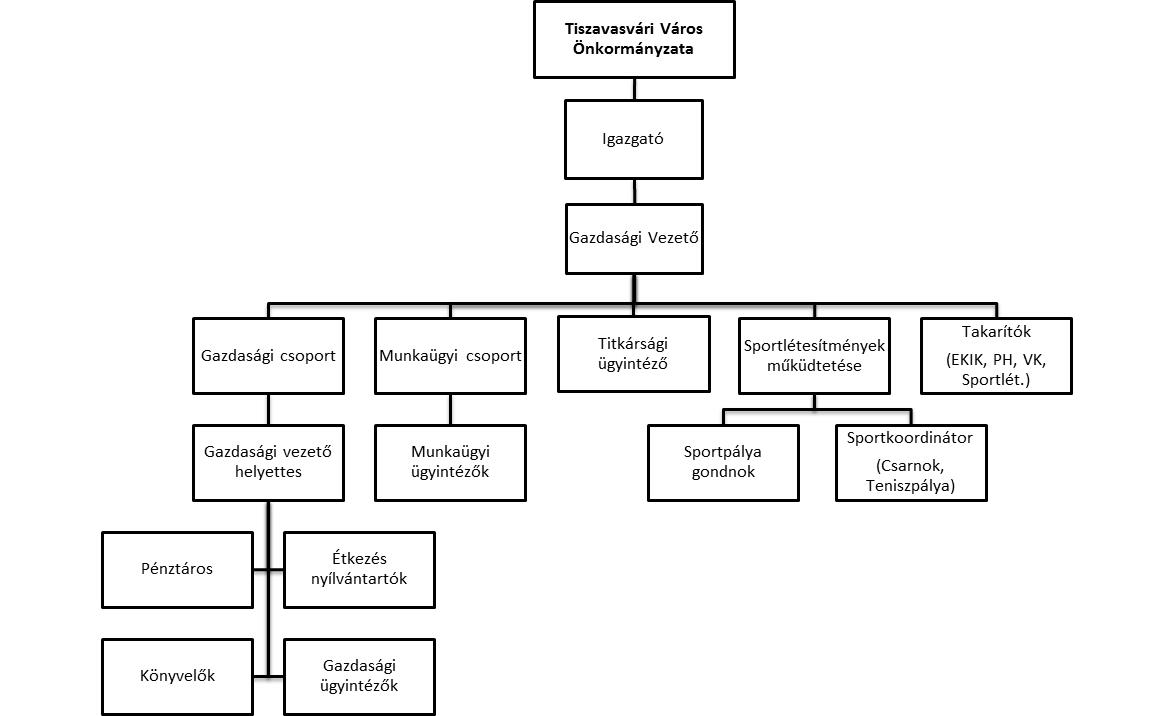 8.melléklet „A közfoglalkoztatási feladatok jövőbeni ellátásáról” szóló 70/2017. (III.30.) Kt. számú határozathozhasználati szerződésamely létrejött egyrészrőlTiszavasvári Város Önkormányzataszékhelye:   				4440 Tiszavasvári, Városháza tér 4.képviseli:   				dr. Fülöp Erik polgármesteradóigazgatási azonosító száma:   	15732468-2-15bankszámlaszáma:   			11744144-15404761cégjegyzékszáma:			732462mint bérbeadó, (továbbiakban: Használatba adó) másrészrőlVárosi Kincstár Tiszavasvári (székhelye: 4440, Tiszavasvári, Báthori u. 6. sz.), mint Használatba vevő (továbbiakban: Használatba vevő) között az alulírott napon és helyen az alábbi feltételekkel, Tiszavasvári Város Önkormányzata Képviselő-testülete 70/2017. (III.30.) Kt. számú határozata alapján:I. Előzmények:I.1. A Városi Kincstár Tiszavasvári (4440 Tiszavasvári, Báthory u. 6. sz., a továbbiakban: Kincstár) az önkormányzat önállóan működő költségvetési szerveként 2007. július 1-vel jött létre elsődlegesen az önkormányzat által alapított intézmények operatív gazdálkodásának bonyolítására, az intézményekkel a munkamegosztás és a felelősségvállalás rendjére vonatkozó megállapodás szerint. Tiszavasváriban 2017. május 1. napjáig a közfoglalkoztatással kapcsolatos feladatokat, a programok szervezését, napi irányítását is a Kincstár szervezte, koordinálta - a Tiszavasvári Város Önkormányzatával kötött együttműködési megállapodás alapján -, de a közfoglalkoztató Tiszavasvári Város Önkormányzata volt.I.2. Tiszavasvári Város Önkormányzata Képviselő-testülete „A közfoglalkoztatási feladatok jövőbeni ellátásáról” szóló 70/2017. (III.30.) Kt. számú határozatával arról döntött, hogy a közfoglalkoztatással összefüggő feladatok – jogutódlással - teljes egészében átadásra kerülnek a Tiva-Szolg. Nonprofit Kft. 100 %-ban önkormányzati tulajdonú gazdasági társasága részére, így változás következik be a közfoglalkoztató személyében.I.3.1. Tiszavasvári Város Önkormányzata Képviselő-testülete, mint fenntartó „A Tiszavasvári, Báthori u. 6. sz. alatti nem lakás célú helyiség Tiszavasvári Egészségügyi Szolgáltató Nonprofit Kft. részére történő használatba adásáról” szóló 191/2016. (VI.23.) Kt. számú határozattal módosított 285/2015. (XII.17.) Kt. számú határozatával, 2016. július 1-től határozatlan időtartamra a Városi Kincstár Tiszavasvári ingyenes használatába adta:A tiszavasvári ½ hrsz-ú, a valóságban, 4440 Tiszavasvári, Báthory u. 6. szám alatti ingatlanon, az irodaházban lévő alábbi helyiségeket:8 db irodát, 1 db pénztár helyiséget, 1 db teakonyhát, 1 db irattárat, vizesblokkokat, akadálymentes WC-t és közösségi tereket /ügyféltér, előcsarnok, közlekedők/ összesen  nagyságú rész.I.3.2. Tiszavasvári Város Önkormányzata Képviselő-testülete, mint fenntartó „A Tiszavasvári, Báthori u. 6. sz. alatti nem lakás célú helyiség Tiszavasvári Egészségügyi Szolgáltató Nonprofit Kft. részére történő használatba adásáról” szóló 191/2016. (VI.23.) Kt. számú határozattal módosított 285/2015. (XII.17.) Kt. számú határozatával, 2016. július 1-től határozatlan időtartamra a Tiszavasvári Egészségügyi Szolgáltató Nonprofit Kft. ingyenes használatába adta:a Tiszavasvári, Báthori u. 6. sz. alatti irodaház Attila tér felőli  és   irodából,  WC helyiségből, valamint   öltözőből álló, összesen   nagyságú nem lakás célú helyiségét.I.4. Tiszavasvári Város Önkormányzata Képviselő-testülete „A közfoglalkoztatási feladatok jövőbeni ellátásáról” szóló 70/2017. (III.30.) Kt. számú határozatával az alábbiakról döntött: Kezdeményezte a Városi Kincstár Tiszavasvári és Tiszavasvári Város Önkormányzata között szóbeli megállapodással létrejött használati szerződések közös megegyezéssel történő megszüntetését 2017. április 30. napjával a - Tiszavasvári város Önkormányzata tulajdonában álló -, tiszavasvári 1/2 hrsz-ú, valóságban 4440 Tiszavasvári, Báthori u. 6. szám alatti  irodaházban lévő alábbi helyiségek:8 db iroda, 1 db pénztár helyiség, 1 db teakonyha, 1 db irattár, vizesblokkokat, akadálymentes WC és közösségi tér /ügyféltér, előcsarnok, közlekedők/ összesen 294,52 m2 nagyságú részt ingyenes használata vonatkozásában.Fentiek alapján a Kincstár székhelyéül szolgáló 4440 Tiszavasvári, Báthori u. 6. szám alatti irodaház jelen szerződés tárgyát képező egyes helyiségei a továbbiakban is a Kincstár, más helyiségei - a közfeladat ellátással összefüggő feladatok biztosítására - a Tiva-Szolg Nonprofit Kft. ingyenes használatába kerülnek.II.A szerződés megkötésének hatályos jogszabályi háttere:A nemzeti vagyonról szóló 2011. évi CXCVI. tv. (Nvtv.) 7. § (1) bekezdésében foglaltak értelmében a nemzeti vagyon alapvető rendeltetése a közfeladat ellátásának biztosítása. A Városi Kincstár Tiszavasvári irodaház épülete, amely az Nvtv. 5. § (5) bekezdés b) pontja alapján korlátozottan forgalomképes vagyoni körbe tartozik.Az Nvtv. 11. § (13) bekezdésében foglaltak értelmében nemzeti vagyon ingyenesen kizárólag közfeladat ellátása céljából, a közfeladat ellátáshoz szükséges mértékben hasznosítható.A polgári törvénykönyvről szóló 2013. évi V. tv. (a továbbiakban: Ptk.) 5:159. § [A használat](1) A használat jogánál fogva a jogosult a dolgot a saját, valamint vele együtt élő családtagjai szükségleteit meg nem haladó mértékben használhatja és hasznait szedheti. Jogi személy a használat jogánál fogva a dolgot a létesítő okiratában meghatározott céljával és tevékenységével összhangban használhatja és szedheti annak hasznait. A használat jogának gyakorlása másnak nem engedhető át.(2) A használatra egyebekben a haszonélvezet szabályait kell alkalmazni.Az Nvtv. 11. § (16)-(17) bekezdéseiben foglaltak alapján, tekintettel arra, hogy az önkormányzat az önkormányzat 100 %-os tulajdonában lévő gazdasági társasággal (gazdálkodó szervezet)  köt használati szerződést a vagyonára nem kell figyelembe venni a költségvetési törvényben (bruttó 25 MFt) , ill. Tiszavasvári Város Önkormányzata vagyonrendeletében (31/2013. (X.25.) önkormányzati rendelete bruttó 25 MFt és azt meghaladó érték esetén kell versenyeztetni) meghatározott versenyeztetési értékhatárt, így forgalmi értékbecslés készítése sem kötelező az átadáshoz.Az Nvtv. 11. § (17) bekezdés b) pontja értelmében: „Mellőzhető a versenyeztetés abban az esetben, ha a hasznosítás …”„…b) jogszabályban előírt állami vagy önkormányzati feladatot ellátó gazdálkodó szervezet, „ …javára történik.”III.A szerződés tárgya:Használatba adó használatba adja, Használatba vevő használatba veszi a Tiszavasvári Város Önkormányzata tulajdonában álló alábbi közfeladat ellátást szolgáló ingatlan vagyont:A tiszavasvári ½ hrsz. alatti, a valóságban 4440 Tiszavasvári, Báthori u. 6. szám alatti - „Városi Kincstár és Irodaház” – ingatlanból - a jelen szerződés 3. mellékletét képező helyszínrajzon sraffozással megjelölt 8 db iroda, 1 db pénztár helyiség, 1 db teakonyha, 1 db irattár, vizesblokkokat, akadálymentes WC és közösségi tér /ügyféltér, előcsarnok, közlekedők/ - melyek a jelen szerződés 1. számú mellékletét képező alaprajzon sraffozással megjelölve – összesen 294,52 m2 nagyságú részt ingyenes használata vonatkozásában.IV.A szerződés időtartama: IV.1. Szerződő felek rögzítik, hogy jelen szerződés 2017. május 1. napján lép hatályba.IV.2. Jelen szerződés a 2017. május 1. napjától határozatlan időtartamra jön létre. V. A használati jog ellenértéke: A Használati jog ingyenesen kerül átengedésre, közfeladat ellátása céljából, a - szerződésben foglalt célból - közfeladat ellátáshoz szükséges mértékben.VI. A szerződés célja: A Használatba Vevő által közfeladat ellátás biztosítása, a Kincstár alapító okiratában foglaltak szerint.VII. Felek joga, kötelezettsége:VII. 1. Használatba vevő joga:A használatba adott szerződés tárgyát képező ingatlant a közfeladat ellátása biztosításához, a szerződésben foglalt célból használni. Használatba Vevő a Használatba Adó külön előzetes írásbeli engedélye alapján jogosult a jelen szerződés IX.2.3.1.-IX.2.3.2. pontjaiban részletezettek szerint beruházást, felújítást, átalakítást végezni.A beruházás, felújítás értékét a Használatba Vevőnek bizonylatokkal kell igazolnia és azokról írásban be kell számolnia a Használatba Adónak. VII.2. Használatba vevő kötelezettsége:VII.2.1. Használatba vevő az ingatlan vagyont - a központi berendezésekkel és felszerelésekkel együtt - rendeltetésszerűen, a használati szerződésnek, a rendes gazdálkodás szabályainak megfelelően, a vagyonra vonatkozó biztonsági előírások betartásával, a közvagyont használó személytől elvárható gondossággal mások jogainak és törvényes érdekeinek sérelme nélkül jogosult birtokolni, használni, működtetni, annak állagát megóvni, ideértve a tartozékait, felszereléseit, az épület központi berendezéseit is.VII.2.2. Karbantartás, javítás: Köteles az ingatlan karbantartási, javítási, saját költségén rendszeresen elvégezni. Vállalja, hogy a használati jog hatálya alatt gondoskodik a használatba vett vagyon karbantartásáról, és a működéshez – a feladatellátáshoz – szükséges mértékű pótlásáról, különösen az ingatlanokon és ingatlanrészeken szükségessé váló karbantartási és javítási munkák saját költségen történő elvégeztetéséről. (Így az ingatlanban levő központi berendezések, az ezekhez csatlakozó vezetékrendszerek munkaképes állapotának biztosításáról, az átvételkori állapotnak megfelelő szinten tartásáról, helyiségek állagának, berendezéseinek, burkolatainak megóvásáról is). Vállalja, hogy a használati jog hatálya alatt gondoskodik az ingó vagyon – feladatellátáshoz szükséges mértékű - pótlásáról, valamint javításáról, kabantartásáról, felülvizsgálatáról. E szerződés szempontjából karbantartásnak minősül az átadott vagyontárgyak állagának megóvása, a rendeltetésszerű használatból eredő hibák kijavítása és a vagyontárgy rendeltetésszerű használatra alkalmassá tétele.VII.2.3. A feladatellátás kapcsán szükségessé váló  olyan átalakítás, felújítás, beruházás, melyre a Használatba Vevő nem rendelkezik pénzügyi fedezettel a Használatba Adó előzetes írásbeli hozzájárulásával történhet. Amennyiben olyan beruházás, felújítás, átalakítás, vagy fejlesztés szükséges, amelyre nincs pénzügyi fedezet, az ok felmerülését követő 5 napon belül Használatba Vevő jelzi azt a Használatba Adó felé.VII.2.4. Az ingatlan üzemeltetésével kapcsolatos költségeket (áram-, gáz-, víz-, szennyvíz-, szemétszállítási díj, telefondíj) a Használatba Vevő a szolgáltatók által kiállított számlák alapján közvetlenül fizeti meg a szolgáltatók felé.VII.2.5. A vagyont fenyegető veszélyről és a bekövetkezett kárról, vagyont érintő lényeges változásokról, a változás bekövetkezésétől számított 5 napon belül értesíteni a Használatba adót. Köteles haladéktalanul értesíteni a Használatba adót az ingatlan egészét fenyegető veszélyről és a beállott kárról, a tudomására jutott minden olyan tényről, adatról, körülményről, amely a vagyon rendeltetésszerű, zavarmentes használatát akadályozza, kár bekövetkezésével fenyeget, a vagyon nagyobb mérvű romlásához vezethet, valamint arról, ha őt jogai gyakorlásában harmadik személy akadályozza. A Használatba vevő köteles tűrni, hogy a Használatba adó a veszély elhárítására, a kár következményeinek megszüntetésére a szükséges intézkedéseket megtegye. Az értesítés elmaradása vagy késedelme miatt bekövetkezett kárt, illetve költségnövekedést a Használatba vevő köteles viselni. Köteles kárelhárítási, kárenyhítési kötelezettségének a tőle elvárható módon eleget tenni.VII.2.6. Tűrni a használattal kapcsolatos ellenőrzéseket, és köteles az ellenőrzésekben közreműködni.VII.2.7. Felelős az ingatlannal kapcsolatban, a Használatba adó által korábban rendelkezésre bocsátott épülettel kapcsolatos házirendet, valamint a tűzvédelmi, munkavédelmi és környezetvédelmi törvényekben és egyéb kapcsolódó jogszabályokban foglaltak betartásáért és betartatásáért.VIII.2.8. A használat jogának gyakorlása másnak nem engedhető át.VIII.3. Használatba adó joga különösen:A vagyon rendeltetésszerű használatára irányuló ellenőrzéseket a használó legkisebb zavarásával ellenőrizni, adatot, tájékoztatást, információt kérni. VIII.4. Használatba adó kötelezettsége különösen:A jelen szerződés tárgyát képező vagyont használatba adja.Használatba adó együttműködési kötelezettséget vállal a használó által a szerződés tárgyát képező ingatlannak kapcsolatos, pályázati és nem pályázati úton megvalósítandó beruházások, fejlesztések megvalósításában, azzal, hogy a Használatba adó, a szerződés tárgyát képező ingatlan vonatkozásában, a tulajdonosi helyzetét érintő beruházásokról, fejlesztésekről, azok feltételeiről, esetleges közbeszerzési kiírásról, a szükséges nyilatkozatok megtételéről – a vonatkozó hatályos joganyag, a Használatba vevő által rendelkezésre bocsátott tájékoztató anyag ismeretében – külön döntéssel határoz.IX. Szerződés felmondása:IX.1. Jelen szerződést a szerződő felek határozatlan időre kötötték meg azzal, hogy azt bármelyik fél felmondhatja 30 napos felmondási idő megtartása mellett.IX.2. Felek megállapodnak abban, hogy jelen szerződés írásban, közös megegyezéssel megszüntethető. IX.3. Jelen szerződést bármely fél írásban, rendkívüli felmondással felmondhatja, az alábbi esetekben:A másik fél bármilyen szerződésszegő magatartása esetén, amennyiben a szerződésszegő fél az erre vonatkozó írásbeli felszólítás átvételét követő 8 napon belül nem tesz eleget a szerződésben foglalt kötelezettségének, a jogosult fél további 8 napon belül írásban rendkívüli felmondással felmondhatja a szerződést, a felmondás közlését követő második hónap utolsó napjával.X. Egyéb rendelkezésekX.1. A jelen szerződésben nem szabályozott kérdésekben elsősorban a Nemzeti vagyonról szóló, államháztartásról szóló törvény és annak végrehajtási rendelete, a Ptk. rendelkezései az irányadóak.X.2. Felek rögzítik, hogy amennyiben jelen megállapodás egyoldalú nyilatkozattal, vagy közös megegyezéssel megszűnik, és amennyiben a szerződő felek másként nem állapodnak meg, úgy Használatba vevő köteles a szerződést tárgyát képező ingatlanokat a szerződés megszűnését követően haladéktalanul, de legkésőbb  15 napon belül kitakarított, rendeltetésszerű használatra alkalmas állapotban visszaadni Használatba adó részére.X.3. Minden értesítés és egyéb közlés, melyet a jelen szerződés alapján meg kell, vagy meg lehet tenni írásban teendő meg.Jelen szerződés módosítására írásban, a felek egybehangzó jognyilatkozatai alapján van lehetőség.X.4. Jelen megállapodás négy példányban készült, melyből két példány a használatba adót, két példány a Használatba vevőt illet meg.X.5.Szerződő Felek jelen szerződést, elolvasás és értelmezés után, mint akaratukkal mindenben megegyezőt helybenhagyólag írták alá.Tiszavasvári, 2017 …………………………………………..        	………………………		         	………………………….	         Tiszavasvári Város Önkormányzat                             Városi Kincstár Tiszavasvári	képviseli: Dr. Fülöp Erik		   képviseli: Krasznainé dr. Csikós Magdolna		polgármester		    		                   igazgató	         Használatba adó		                                 Használatba vevő  1.melléklet „A közfoglalkoztatási feladatok jövőbeni ellátásáról” szóló 70/2017. (III.30.) Kt. számú határozathoz, a Kincstár használati szerződéshez9.melléklet „A közfoglalkoztatási feladatok jövőbeni ellátásáról” szóló 70/2017. (III.30.) Kt. számú határozathozHaszonkölcsön szerződést megszüntető okirat mely létrejött Tiszavasvári Város Önkormányzata Képviselő-testülete 70/2017. (III.30.) Kt. számú határozata alapján egyrészről:Tiszavasvári Város Önkormányzataszékhelye:				4440 Tiszavasvári, Városháza tér 4.képviseli:				Dr. Fülöp Erik polgármesteradószáma:				15732468-2-15bankszámlaszáma:			11744144-15404761mint Haszonkölcsönbe adó (továbbiakban: Kölcsönadó), másrészrőlTiszavasvári Egészségügyi Szolgáltató Nonprofit Kft.	székhelye:				4440 Tiszavasvári, Kabay J. u. 23.	képviseli:				Nácsáné dr. Kalán Eszter Hajnalka ügyvezető	adószáma:				25015056-2-15bankszámlaszáma:			11600006-00000000-67732160mint Haszonkölcsönbe vevő (továbbiakban: Kölcsönvevő)között a tiszavasvári 1/2 hrsz-ú, természetben 4440 Tiszavasvári, Báthori u. 6. szám alatt található önkormányzati irodaház Attila tér felőli, összesen 23,68 m2 nagyságú nem lakás célú helyiség használatba adása tárgyában létrejött Haszonkölcsön szerződés megszüntetésére.Felek megállapodnak abban, hogy a Kölcsönadó és a Kölcsönvevő között a tiszavasvári 1/2 hrsz-ú, természetben 4440 Tiszavasvári, Báthori u. 6. szám alatt található önkormányzati irodaház Attila tér felőli, összesen 23,68 m2 nagyságú nem lakás célú helyiség használatba adása tárgyában 2016. július 01. napjától kezdődő határozatlan időtartamra kötött Haszonkölcsön szerződést 2017. április 30. napjával közös megegyezéssel megszüntetik. A használat megszűnése után a Kölcsönvevő köteles a helyiséget a Kölcsönadónak – rendeltetésszerű használattal együtt járó elhasználódástól eltekintve – tisztán, rendeltetésszerű használatra alkalmas állapotban, leltár szerint visszaadni. Felek megállapodnak abban, hogy a helyiség 2017. április 30. napjáig keletkezett, Kölcsönvevő által még meg nem fizetett közüzemi díjai tekintetében egymással teljes körűen elszámolnak. Kölcsönvevő vállalja, hogy ezeket a díjakat utólagos elszámolás szerint megfizeti a Kölcsönadó által kiadott számlák ellenében, a számlákban megjelölt időpontig a Kölcsönadó részére. Felek megállapodnak abban, hogy a Haszonkölcsön szerződésből kifolyólag semmilyen további követelésük egymással szemben nem áll fenn. Jelen okiratban nem szabályozott kérdésekben a mindenkori hatályos Polgári Törvénykönyv rendelkezései az irányadóak. A Haszonkölcsön szerződést megszüntető okiratot felek külön-külön elolvasták, megértették, és mint az akaratukkal mindenben megegyezőt jóváhagyólag aláírják. Tiszavasvári, 2017. …..	Tiszavasvári Város Önkormányzata 	Tiszavasvári Egészségügyi Szolgáltató		Kölcsönvevő	Nonprofit Kft.	képv.: dr. Fülöp Erik polgármester	Kölcsönadó 		képv.:Nácsáné dr. Kalán Eszter Hajnalka		ügyvezetőVárosi Kincstár TiszavasváriVárosi Kincstár Tiszavasvári4440.Tiszavasvári4440.TiszavasváriBáthory út.6Báthory út.6Szerződések kimutatása Szerződések kimutatása Szerződések kimutatása Szerződések kimutatása Szerződések kimutatása SorszámSzolgáltató neveSzervezeti egységSzerződés tárgyaSzerződés típusaSzerződés típusaSzerződés típusaSzerződés típusaSzerződés típusaSzerződés kelteSzerződés kelteHatályba képés időpontjaSzerződés érvényességi idejeSzerződés érvényességi idejeSzerződés érvényességi ideje1.Loós és Társa Kft.Kizárólag közcélú VágóhídMobil WC bérleti díjaBérleti szerződésBérleti szerződésBérleti szerződésBérleti szerződésBérleti szerződés2017.01.122017.01.122017.12.312.Spinkler Tűzvédelmi Szolgáltató és kereskedelmi Kft.Közös szerződésTűzvédelmi eszközök beszerzése és felülvizsgálataVállalkozási szerződés módosításVállalkozási szerződés módosításVállalkozási szerződés módosításVállalkozási szerződés módosításVállalkozási szerződés módosítás2017.01.012017.01.012017.12.313.E-On Kft.Kizárólag közcélúVillamos energia szolgáltatásEgyetemes szolgáltatási szerződésEgyetemes szolgáltatási szerződésEgyetemes szolgáltatási szerződésEgyetemes szolgáltatási szerződésEgyetemes szolgáltatási szerződés2014.07.082014.07.08Határozatlan Határozatlan 4.E-On Kft.VágóhídVillamos energia szolgáltatásEgyetemes szolgáltatási szerződésEgyetemes szolgáltatási szerződésEgyetemes szolgáltatási szerződésEgyetemes szolgáltatási szerződésEgyetemes szolgáltatási szerződés2016.06.222016.06.22Határozatlan Határozatlan 5.Hajdúkerületi és Bihari Víziközmű Szolgáltató Zrt.Kizárólag közcélúVíziközmű szolgáltatásokVíziközmű mellékszolgáltatási szerződésVíziközmű mellékszolgáltatási szerződésVíziközmű mellékszolgáltatási szerződésVíziközmű mellékszolgáltatási szerződésVíziközmű mellékszolgáltatási szerződés2015.01.152015.01.15Határozatlan Határozatlan 6.Hajdúkerületi és Bihari Víziközmű Szolgáltató Zrt.Báthory u.6 garázsVíziközmű szolgáltatásokVíziközmű mellékszolgáltatási szerződésVíziközmű mellékszolgáltatási szerződésVíziközmű mellékszolgáltatási szerződésVíziközmű mellékszolgáltatási szerződésVíziközmű mellékszolgáltatási szerződés2014.04.282014.04.28Határozatlan Határozatlan 7.Észak Alföldi Környezetgazdálkodási Nonprofit Kft.Kizárólag közcélú VágóhídTelepülési hulladék kezeléseIgénybevételi szerződésIgénybevételi szerződésIgénybevételi szerződésIgénybevételi szerződésIgénybevételi szerződés2016.08.312016.08.312022.12.318.Észak Alföldi Környezetgazdálkodási Nonprofit Kft.Közös szerződés Báthory u.6Települési hulladék kezeléseIgénybevételi szerződésIgénybevételi szerződésIgénybevételi szerződésIgénybevételi szerződésIgénybevételi szerződés2015.02.052015.02.052022.12.319.RIA-TELL Kft.Közös szerződés Báthory u.6.-VágóhídRiasztó rendszer üzemeltetéseSzerződés Szerződés Szerződés Szerződés Szerződés 2015.01.012015.01.01Határozatlan Határozatlan 10.Főgáz Zrt.Kizárólag közcélúGázenergia szolgáltatásEgyetemes szolgáltatási szerződésEgyetemes szolgáltatási szerződésEgyetemes szolgáltatási szerződésEgyetemes szolgáltatási szerződésEgyetemes szolgáltatási szerződés2014.06.042014.06.01Határozatlan Határozatlan 11.Renomé Print Kft.Közös szerződés Bárhory u.6-VárosgondnokságIrodaszer beszerzésSzállítási szerződés módosításSzállítási szerződés módosításSzállítási szerződés módosításSzállítási szerződés módosításSzállítási szerződés módosítás2016.12.152017.01.012017.12.3112.Másoló Szerviz Kizárólag közcélú irodaFénymásoló gép folyamatbanfolyamatbanfolyamatbanfolyamatbanfolyamatban13.T-MobileKözös szerződésInternet, telefon szolgáltatásElőfizetői keretszerződésElőfizetői keretszerződésElőfizetői keretszerződésElőfizetői keretszerződésElőfizetői keretszerződés2015.10.292015.10.292017.11.3014.Kulcsár RóbertKözös szerződésRendszergazda feladatokfolyamatbanfolyamatbanfolyamatbanfolyamatbanfolyamatbantelephely megnevezésetelephely címe1Városi Sportcsarnok, Salakpálya és „Görland” Extrém Sportpálya4440 Tiszavasvári, Petőfi utca 1-3.2Városi Sporttelep4440 Tiszavasvári, Fehértói utca 1.3Teniszpálya4440 Tiszavasvári, 2287/12. hrsz.4Teniszpálya4440 Tiszavasvári, Wesselényi utca 1.szakágazat számaszakágazat megnevezése1841117Kormányzati és önkormányzati intézmények ellátó, kisegítő szolgálataikormányzati funkciószámkormányzati funkció megnevezése1013350Az önkormányzati vagyonnal való gazdálkodással kapcsolatos feladatok2013360Más szerv részére végzett pénzügyi-gazdálkodási, üzemeltetési, egyéb szolgáltatások3066020Város-, községgazdálkodási egyéb szolgáltatások4081030Sportlétesítmények, edzőtáborok működtetése és fejlesztése5096015Gyermekétkeztetés köznevelési intézményben6096025Munkahelyi étkeztetés köznevelési intézményben7106010Lakóingatlan szociális célú bérbeadása, üzemeltetésefoglalkoztatási jogviszonyjogviszonyt szabályozó jogszabály1közalkalmazotti jogviszonya közalkalmazottak jogállásáról szóló 1992. évi XXXIII. törvény2munkaviszonya Munka Törvénykönyvéről szóló 2012. évi I. törvényVárosi Kincstár TiszavasváriVárosi Kincstár TiszavasváriVárosi Kincstár TiszavasváriVárosi Kincstár TiszavasváriVárosi Kincstár TiszavasváriVárosi Kincstár TiszavasváriVárosi Kincstár TiszavasváriVárosi Kincstár TiszavasváriVárosi Kincstár TiszavasváriVárosi Kincstár TiszavasváriVárosi Kincstár TiszavasváriKözmunkával kapcsolatos eszközök listájaKözmunkával kapcsolatos eszközök listájaKözmunkával kapcsolatos eszközök listájaKözmunkával kapcsolatos eszközök listájaKözmunkával kapcsolatos eszközök listájaKözmunkával kapcsolatos eszközök listájaKözmunkával kapcsolatos eszközök listájaKözmunkával kapcsolatos eszközök listájaKözmunkával kapcsolatos eszközök listájaKözmunkával kapcsolatos eszközök listájaKözmunkával kapcsolatos eszközök listájaForrás: ekata programSorszámLeltári sz.MegnevezésAzonosítóAktiválás dát.FőkönyvÉcs %Bruttó (Ft)Nettó (Ft)Écs (Ft)Megjegyzés545Szerszámos kulcsos szekrény + asztalE/5452015.10.011311240,0 Ft0 Ft0 Ft546Husquarva kistraktor LT151 + utánfutó 401/M 100 kgE/5462015.10.011311240,0 Ft0 Ft0 Ft578578/VK/2015METABO BHE-2444 fúrókalapács + tokmányE/5782015.11.171311240,41 7280 Ft41 728740740/VK/2016METABO SBE1100 Plus ütvefóróE/7402016.09.131311240,44 0160 Ft44 016741741/VK/2016Dobos hosszabbító 40 mE/7412016.09.131311240,0 Ft0 Ft0 Ft742742/VK/2016Lengőhosszabbító 10 mE/7422016.09.131311240,0 Ft0 Ft0 Ft751751/VK/2016Bosch GWS 850C sarokcsiszolóE/7512016.09.141311240,0 Ft0 Ft0 Ft752752/VK/2016Bosch GWS 20-230 JH sarokköszörűE/7522016.09.141311240,59 0000 Ft59 000778778/VK/2016BOSCH GSR 1800 LI akkus fúró-csavarozóE/7782016.11.071311240,43 3000 Ft43 300315315/VK/2014Biloxxi polc E/3152014.05.281311240,79 9600 Ft79 960101 549 Ft / 4 db egyösszegben leírva; közmunka raktárba314314/VK/2014MűhelyberendezésE/3142014.05.281311240,35 4290 Ft35 42944995 Ft/db egyösszegben leírva319319/VK/2014Szárzúzó/MulcsozóE/3192014.05.3013112214,5725 000452 540272 460228228/VK/2013Sövényvágó STIHL H581 R Ksz:2 Lsz:60E/2282008.06.16131912214,5138 9000 Ft138 90013112/01042230230/VK/2013John Deere 3720 tartozékokE/2302008.08.27131912214,51 960 8000 Ft1 960 80013112/01056231231/VK/2013UMK 435E1 Honda fűkasza Lsz:116E/2312009.04.01131912214,5142 8000 Ft142 80013112/01088232232/VK/2013UMK 435E1 Honda fűkasza Lsz:117E/2322009.04.01131912214,5142 8000 Ft142 80013112/01089233233/VK/2013HRS 536 Honda fűnyíró Lsz:118E/2332009.04.01131912214,5139 2000 Ft139 20013112/01090234234/VK/2013HRS 536 Honda fűnyíró Lsz:119E/2342009.04.01131912214,5139 2000 Ft139 20013112/01091235235/VK/2013ORIT 4300 MFK kőroppantó Lsz:122E/2352009.05.29131912214,5106 8000 Ft106 80013112/01092; közcélú236236/VK/2013Helio 7 állvány Lsz:129E/2362009.07.09131912214,5162 9000 Ft162 90013112/01094238238/VK/2013Betonkeverő gép Lsz:131E/2382009.09.10131912214,5160 0000 Ft160 00013112/01097246246/VK/2013Bozótvágó BC 420T  Lsz:163E/2462011.06.1513112214,5136 50026 691109 80913112/01129247247/VK/2013Bozótvágó BC 420T  Lsz:164E/2472011.06.1513112214,5136 50026 691109 80913112/01130253253/VK/2013Szivattyú V2P 112 M-4E/2532012.10.3013112214,5313 690123 922189 76813112/01151; fólia264264/VK/2013Bozótvágó Husqvarna 543RS  Lsz:E/2642013.04.2613112214,5144 90067 47777 42313112/01162265265/VK/2013Bozótvágó Husqvarna 543RS  Lsz:E/2652013.04.2613112214,5144 90067 47777 42313112/01163284284/VK/2013Fűnyírótraktor M185-117T McCullochE/2842013.12.1113112214,51 200 000667 988532 01213112/01175333327/VK/2014Szakértői javaslat készítéseE/3332014.09.121121233,320 00076 686243 314Tiszavasvári közterületeinek, parkjainak felmérése és tervezése, szakmai véleményezés, tervszerű javaslat vállalkozói szerződés alapjánKINCSTÁRI JÁRMŰVEKKINCSTÁRI JÁRMŰVEK275275/VK/2013Seat Inca 1,4 Cargo tgk. Ksz:1E/2752007.10.02131916220,120 0000 Ft120 00013211/00001276276/VK/2013Toyota Dyna 150 tgk. Ksz:2E/2762007.12.31131916220,4 997 9200 Ft4 997 92013211/00002278278/VK/2013MTZ 80 Ksz:4E/2782008.03.11131916220,640 0000 Ft640 00013211/00004279279/VK/2013Pótkocsi PSZE-F 12-5B típ. Ksz:5E/2792008.03.1113116320,0 Ft0 Ft0 Ft13211/00005281281/VK/2013PERKINS 3 CX rakodógép YAV-579 JCBE/2812010.03.3113116320,0 Ft0 Ft0 Ft13211/00022401343/VK/2014Peugeot Partner 1,4 HuskyE/4012014.12.0113116220,695 925405 735290 190Évjárat: 2003.12. hó; Bruttó érték: 955000 Ft - regisztrációs adó: 71175=883825 Ft.TÁRGYI ESZKÖZ LELTÁRFELVÉTELI ÍVsorszám:1.gazdálkodó szervezetgazdálkodó szervezetgépek, berendezések felvételéreoldalszám:leltározási körzet száma:szervezeti egységszervezeti egységA leltár fordulónapja: 2016. december 31.leltározási csoport száma:A leltárfelvétel időpontja: 2016. november 30.A leltárfelvétel időpontja: 2016. november 30.SorszámA leltározott tárgyi eszközA leltározott tárgyi eszközA leltározott tárgyi eszközMegjegyzésSorszámNyilvántartási számaMegnevezése, leírásaGyártási számaMegjegyzés12345Kistérségi eszközökKistérségi eszközökKistérségi eszközökKistérségi eszközökKistérségi eszközök1.8.FOTON EUROPARD FT254 traktor2.488Aszfaltvágó LTC RZ-1112009/363-GCAFT22861593.490CO hegesztő MM253+pisztoly, reduktor, palack töltve10/01.0034.506, 509Husqvarna H445 láncfűrész20090301825, 200903016965.487Lapvibrátor NTC VD401/16407/20096.491HOLZMANN HBS610 szalagfűrészNO.09 GH0098-167.489Kombi gyalugép Bernardo FS31008044U00708.513-516Motoros fűkasza HUSQVARNA 153R2010005343 B01655, 2010005464 B01614, 2010005455 B01565, 2010005460 B016109.Husqvarna 440 láncfűrész93000645TÁRGYI ESZKÖZ LELTÁRFELVÉTELI ÍVsorszám:1.gazdálkodó szervezetgazdálkodó szervezetgépek, berendezések felvételéreoldalszám:leltározási körzet száma:szervezeti egységszervezeti egységA leltár fordulónapja: 2016. december 31.leltározási csoport száma:A leltárfelvétel időpontja: 2016. november 30.A leltárfelvétel időpontja: 2016. november 30.SorszámA leltározott tárgyi eszközA leltározott tárgyi eszközA leltározott tárgyi eszközMegjegyzésSorszámNyilvántartási számaMegnevezése, leírásaGyártási számaMegjegyzés12345Kistérségi eszközökKistérségi eszközökKistérségi eszközökKistérségi eszközökKistérségi eszközök1.8.FOTON EUROPARD FT254 traktor2.488Aszfaltvágó LTC RZ-1112009/363-GCAFT22861593.490CO hegesztő MM253+pisztoly, reduktor, palack töltve10/01.0034.506, 509Husqvarna H445 láncfűrész20090301825, 200903016965.487Lapvibrátor NTC VD401/16407/20096.491HOLZMANN HBS610 szalagfűrészNO.09 GH0098-167.489Kombi gyalugép Bernardo FS31008044U00708.513-516Motoros fűkasza HUSQVARNA 153R2010005343 B01655, 2010005464 B01614, 2010005455 B01565, 2010005460 B016109.Husqvarna 440 láncfűrész93000645Városi Kincstár Tiszavasvári képviseli: Krasznainé dr. Csikós MagdolnaigazgatóTiszavasvári város Önkormányzataképviseli: Dr. Fülöp ErikpolgármesterVárosi Kincstár TiszavasváriVárosi Kincstár TiszavasváriVárosi Kincstár TiszavasváriVárosi Kincstár TiszavasváriVárosi Kincstár TiszavasváriVárosi Kincstár TiszavasváriVárosi Kincstár TiszavasváriVárosi Kincstár TiszavasváriVárosi Kincstár TiszavasváriVárosi Kincstár TiszavasváriVárosi Kincstár TiszavasváriKözmunkával kapcsolatos eszközök listájaKözmunkával kapcsolatos eszközök listájaKözmunkával kapcsolatos eszközök listájaKözmunkával kapcsolatos eszközök listájaKözmunkával kapcsolatos eszközök listájaKözmunkával kapcsolatos eszközök listájaKözmunkával kapcsolatos eszközök listájaKözmunkával kapcsolatos eszközök listájaKözmunkával kapcsolatos eszközök listájaKözmunkával kapcsolatos eszközök listájaKözmunkával kapcsolatos eszközök listájaForrás: ekata programSorszámLeltári sz.MegnevezésAzonosítóAktiválás dát.FőkönyvÉcs %Bruttó (Ft)Nettó (Ft)Écs (Ft)Megjegyzés545Szerszámos kulcsos szekrény + asztalE/5452015.10.011311240,0 Ft0 Ft0 Ft546Husquarva kistraktor LT151 + utánfutó 401/M 100 kgE/5462015.10.011311240,0 Ft0 Ft0 Ft578578/VK/2015METABO BHE-2444 fúrókalapács + tokmányE/5782015.11.171311240,41 7280 Ft41 728740740/VK/2016METABO SBE1100 Plus ütvefóróE/7402016.09.131311240,44 0160 Ft44 016741741/VK/2016Dobos hosszabbító 40 mE/7412016.09.131311240,0 Ft0 Ft0 Ft742742/VK/2016Lengőhosszabbító 10 mE/7422016.09.131311240,0 Ft0 Ft0 Ft751751/VK/2016Bosch GWS 850C sarokcsiszolóE/7512016.09.141311240,0 Ft0 Ft0 Ft752752/VK/2016Bosch GWS 20-230 JH sarokköszörűE/7522016.09.141311240,59 0000 Ft59 000778778/VK/2016BOSCH GSR 1800 LI akkus fúró-csavarozóE/7782016.11.071311240,43 3000 Ft43 300315315/VK/2014Biloxxi polc E/3152014.05.281311240,79 9600 Ft79 960101 549 Ft / 4 db egyösszegben leírva; közmunka raktárba314314/VK/2014MűhelyberendezésE/3142014.05.281311240,35 4290 Ft35 42944995 Ft/db egyösszegben leírva319319/VK/2014Szárzúzó/MulcsozóE/3192014.05.3013112214,5725 000452 540272 460228228/VK/2013Sövényvágó STIHL H581 R Ksz:2 Lsz:60E/2282008.06.16131912214,5138 9000 Ft138 90013112/01042230230/VK/2013John Deere 3720 tartozékokE/2302008.08.27131912214,51 960 8000 Ft1 960 80013112/01056231231/VK/2013UMK 435E1 Honda fűkasza Lsz:116E/2312009.04.01131912214,5142 8000 Ft142 80013112/01088232232/VK/2013UMK 435E1 Honda fűkasza Lsz:117E/2322009.04.01131912214,5142 8000 Ft142 80013112/01089233233/VK/2013HRS 536 Honda fűnyíró Lsz:118E/2332009.04.01131912214,5139 2000 Ft139 20013112/01090234234/VK/2013HRS 536 Honda fűnyíró Lsz:119E/2342009.04.01131912214,5139 2000 Ft139 20013112/01091235235/VK/2013ORIT 4300 MFK kőroppantó Lsz:122E/2352009.05.29131912214,5106 8000 Ft106 80013112/01092; közcélú236236/VK/2013Helio 7 állvány Lsz:129E/2362009.07.09131912214,5162 9000 Ft162 90013112/01094238238/VK/2013Betonkeverő gép Lsz:131E/2382009.09.10131912214,5160 0000 Ft160 00013112/01097246246/VK/2013Bozótvágó BC 420T  Lsz:163E/2462011.06.1513112214,5136 50026 691109 80913112/01129247247/VK/2013Bozótvágó BC 420T  Lsz:164E/2472011.06.1513112214,5136 50026 691109 80913112/01130253253/VK/2013Szivattyú V2P 112 M-4E/2532012.10.3013112214,5313 690123 922189 76813112/01151; fólia264264/VK/2013Bozótvágó Husqvarna 543RS  Lsz:E/2642013.04.2613112214,5144 90067 47777 42313112/01162265265/VK/2013Bozótvágó Husqvarna 543RS  Lsz:E/2652013.04.2613112214,5144 90067 47777 42313112/01163284284/VK/2013Fűnyírótraktor M185-117T McCullochE/2842013.12.1113112214,51 200 000667 988532 01213112/01175333327/VK/2014Szakértői javaslat készítéseE/3332014.09.121121233,320 00076 686243 314Tiszavasvári közterületeinek, parkjainak felmérése és tervezése, szakmai véleményezés, tervszerű javaslat vállalkozói szerződés alapjánKINCSTÁRI JÁRMŰVEKKINCSTÁRI JÁRMŰVEK275275/VK/2013Seat Inca 1,4 Cargo tgk. Ksz:1E/2752007.10.02131916220,120 0000 Ft120 00013211/00001276276/VK/2013Toyota Dyna 150 tgk. Ksz:2E/2762007.12.31131916220,4 997 9200 Ft4 997 92013211/00002278278/VK/2013MTZ 80 Ksz:4E/2782008.03.11131916220,640 0000 Ft640 00013211/00004279279/VK/2013Pótkocsi PSZE-F 12-5B típ. Ksz:5E/2792008.03.1113116320,0 Ft0 Ft0 Ft13211/00005281281/VK/2013PERKINS 3 CX rakodógép YAV-579 JCBE/2812010.03.3113116320,0 Ft0 Ft0 Ft13211/00022401343/VK/2014Peugeot Partner 1,4 HuskyE/4012014.12.0113116220,695 925405 735290 190Évjárat: 2003.12. hó; Bruttó érték: 955000 Ft - regisztrációs adó: 71175=883825 Ft.Városi Kincstár TiszavasváriSzervezeti és Működési SzabályzataHatálybalépés napja: 2017. Május 1.Készítette: Krasznainé dr. Csikós Magdolna Városi Kincstár igazgatójaJóváhagyta: Tiszavasvári Város Képviselő-testülete ……../2017. (III. 23.) Kt. számú határozatávalFelülvizsgálat: Jogszabályváltozás és feladatváltozás esetén